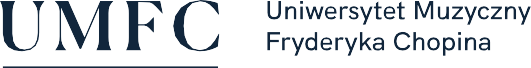 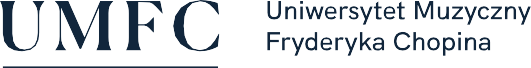 Studia I stopnia III rokSPOSOBY REALIZACJI I WERYFIKACJI EFEKTÓW UCZENIA SIĘ ZOSTAŁY DOSTOSOWANE DO SYTACJI EPIDEMIOLOGICZNEJ WEWNĘTRZNYMI AKTAMI PRAWNYMI UCZELNINazwa przedmiotu:Dyrygentura  Nazwa przedmiotu:Dyrygentura  Nazwa przedmiotu:Dyrygentura  Nazwa przedmiotu:Dyrygentura  Nazwa przedmiotu:Dyrygentura  Nazwa przedmiotu:Dyrygentura  Nazwa przedmiotu:Dyrygentura  Nazwa przedmiotu:Dyrygentura  Nazwa przedmiotu:Dyrygentura  Nazwa przedmiotu:Dyrygentura  Nazwa przedmiotu:Dyrygentura  Nazwa przedmiotu:Dyrygentura  Nazwa przedmiotu:Dyrygentura  Nazwa przedmiotu:Dyrygentura  Nazwa przedmiotu:Dyrygentura  Nazwa przedmiotu:Dyrygentura  Nazwa przedmiotu:Dyrygentura  Nazwa przedmiotu:Dyrygentura  Nazwa przedmiotu:Dyrygentura  Nazwa przedmiotu:Dyrygentura  Nazwa przedmiotu:Dyrygentura  Nazwa przedmiotu:Dyrygentura  Nazwa przedmiotu:Dyrygentura  Jednostka prowadząca przedmiot:UMFC Filia w BiałymstokuWydział Instrumentalno-Pedagogiczny, Edukacji Muzycznej i WokalistykiJednostka prowadząca przedmiot:UMFC Filia w BiałymstokuWydział Instrumentalno-Pedagogiczny, Edukacji Muzycznej i WokalistykiJednostka prowadząca przedmiot:UMFC Filia w BiałymstokuWydział Instrumentalno-Pedagogiczny, Edukacji Muzycznej i WokalistykiJednostka prowadząca przedmiot:UMFC Filia w BiałymstokuWydział Instrumentalno-Pedagogiczny, Edukacji Muzycznej i WokalistykiJednostka prowadząca przedmiot:UMFC Filia w BiałymstokuWydział Instrumentalno-Pedagogiczny, Edukacji Muzycznej i WokalistykiJednostka prowadząca przedmiot:UMFC Filia w BiałymstokuWydział Instrumentalno-Pedagogiczny, Edukacji Muzycznej i WokalistykiJednostka prowadząca przedmiot:UMFC Filia w BiałymstokuWydział Instrumentalno-Pedagogiczny, Edukacji Muzycznej i WokalistykiJednostka prowadząca przedmiot:UMFC Filia w BiałymstokuWydział Instrumentalno-Pedagogiczny, Edukacji Muzycznej i WokalistykiJednostka prowadząca przedmiot:UMFC Filia w BiałymstokuWydział Instrumentalno-Pedagogiczny, Edukacji Muzycznej i WokalistykiJednostka prowadząca przedmiot:UMFC Filia w BiałymstokuWydział Instrumentalno-Pedagogiczny, Edukacji Muzycznej i WokalistykiJednostka prowadząca przedmiot:UMFC Filia w BiałymstokuWydział Instrumentalno-Pedagogiczny, Edukacji Muzycznej i WokalistykiJednostka prowadząca przedmiot:UMFC Filia w BiałymstokuWydział Instrumentalno-Pedagogiczny, Edukacji Muzycznej i WokalistykiJednostka prowadząca przedmiot:UMFC Filia w BiałymstokuWydział Instrumentalno-Pedagogiczny, Edukacji Muzycznej i WokalistykiJednostka prowadząca przedmiot:UMFC Filia w BiałymstokuWydział Instrumentalno-Pedagogiczny, Edukacji Muzycznej i WokalistykiJednostka prowadząca przedmiot:UMFC Filia w BiałymstokuWydział Instrumentalno-Pedagogiczny, Edukacji Muzycznej i WokalistykiJednostka prowadząca przedmiot:UMFC Filia w BiałymstokuWydział Instrumentalno-Pedagogiczny, Edukacji Muzycznej i WokalistykiJednostka prowadząca przedmiot:UMFC Filia w BiałymstokuWydział Instrumentalno-Pedagogiczny, Edukacji Muzycznej i WokalistykiJednostka prowadząca przedmiot:UMFC Filia w BiałymstokuWydział Instrumentalno-Pedagogiczny, Edukacji Muzycznej i WokalistykiJednostka prowadząca przedmiot:UMFC Filia w BiałymstokuWydział Instrumentalno-Pedagogiczny, Edukacji Muzycznej i WokalistykiRok akademicki:2020/2021Rok akademicki:2020/2021Rok akademicki:2020/2021Rok akademicki:2020/2021Kierunek:edukacja artystyczna w zakresie sztuki muzycznejKierunek:edukacja artystyczna w zakresie sztuki muzycznejKierunek:edukacja artystyczna w zakresie sztuki muzycznejKierunek:edukacja artystyczna w zakresie sztuki muzycznejKierunek:edukacja artystyczna w zakresie sztuki muzycznejKierunek:edukacja artystyczna w zakresie sztuki muzycznejKierunek:edukacja artystyczna w zakresie sztuki muzycznejKierunek:edukacja artystyczna w zakresie sztuki muzycznejKierunek:edukacja artystyczna w zakresie sztuki muzycznejKierunek:edukacja artystyczna w zakresie sztuki muzycznejKierunek:edukacja artystyczna w zakresie sztuki muzycznejKierunek:edukacja artystyczna w zakresie sztuki muzycznejSpecjalność:prowadzenie zespołów muzycznychSpecjalność:prowadzenie zespołów muzycznychSpecjalność:prowadzenie zespołów muzycznychSpecjalność:prowadzenie zespołów muzycznychSpecjalność:prowadzenie zespołów muzycznychSpecjalność:prowadzenie zespołów muzycznychSpecjalność:prowadzenie zespołów muzycznychSpecjalność:prowadzenie zespołów muzycznychSpecjalność:prowadzenie zespołów muzycznychSpecjalność:prowadzenie zespołów muzycznychSpecjalność:prowadzenie zespołów muzycznychForma studiów:stacjonarne, pierwszego stopniaForma studiów:stacjonarne, pierwszego stopniaForma studiów:stacjonarne, pierwszego stopniaForma studiów:stacjonarne, pierwszego stopniaForma studiów:stacjonarne, pierwszego stopniaForma studiów:stacjonarne, pierwszego stopniaForma studiów:stacjonarne, pierwszego stopniaForma studiów:stacjonarne, pierwszego stopniaForma studiów:stacjonarne, pierwszego stopniaProfil kształcenia:ogólnoakademicki (A)Profil kształcenia:ogólnoakademicki (A)Profil kształcenia:ogólnoakademicki (A)Profil kształcenia:ogólnoakademicki (A)Profil kształcenia:ogólnoakademicki (A)Profil kształcenia:ogólnoakademicki (A)Profil kształcenia:ogólnoakademicki (A)Status przedmiotu:obowiązkowyStatus przedmiotu:obowiązkowyStatus przedmiotu:obowiązkowyStatus przedmiotu:obowiązkowyStatus przedmiotu:obowiązkowyStatus przedmiotu:obowiązkowyStatus przedmiotu:obowiązkowyForma zajęć:wykładForma zajęć:wykładForma zajęć:wykładForma zajęć:wykładForma zajęć:wykładForma zajęć:wykładForma zajęć:wykładJęzyk przedmiotu:polskiJęzyk przedmiotu:polskiJęzyk przedmiotu:polskiJęzyk przedmiotu:polskiJęzyk przedmiotu:polskiJęzyk przedmiotu:polskiJęzyk przedmiotu:polskiRok/semestr:R. I-III, semestr I-VIRok/semestr:R. I-III, semestr I-VIRok/semestr:R. I-III, semestr I-VIRok/semestr:R. I-III, semestr I-VIRok/semestr:R. I-III, semestr I-VIWymiar godzin:90Wymiar godzin:90Wymiar godzin:90Wymiar godzin:90Koordynator przedmiotuKoordynator przedmiotuKoordynator przedmiotuKoordynator przedmiotuKoordynator przedmiotuKierownik Katedry Chóralistyki i Edukacji ArtystycznejKierownik Katedry Chóralistyki i Edukacji ArtystycznejKierownik Katedry Chóralistyki i Edukacji ArtystycznejKierownik Katedry Chóralistyki i Edukacji ArtystycznejKierownik Katedry Chóralistyki i Edukacji ArtystycznejKierownik Katedry Chóralistyki i Edukacji ArtystycznejKierownik Katedry Chóralistyki i Edukacji ArtystycznejKierownik Katedry Chóralistyki i Edukacji ArtystycznejKierownik Katedry Chóralistyki i Edukacji ArtystycznejKierownik Katedry Chóralistyki i Edukacji ArtystycznejKierownik Katedry Chóralistyki i Edukacji ArtystycznejKierownik Katedry Chóralistyki i Edukacji ArtystycznejKierownik Katedry Chóralistyki i Edukacji ArtystycznejKierownik Katedry Chóralistyki i Edukacji ArtystycznejKierownik Katedry Chóralistyki i Edukacji ArtystycznejKierownik Katedry Chóralistyki i Edukacji ArtystycznejKierownik Katedry Chóralistyki i Edukacji ArtystycznejKierownik Katedry Chóralistyki i Edukacji ArtystycznejProwadzący zajęciaProwadzący zajęciaProwadzący zajęciaProwadzący zajęciaProwadzący zajęciaprof. dr hab. Bożenna   , prof. dr hab. Bożena Violetta Bielecka, prof. dr hab. Wioletta Miłkowska, prof. dr hab. Anna Olszewska, dr hab. Anna Moniuszko, dr hab. Piotr Zawistowski, dr hab. Ewa Barbara Rafałko, mgr Magdalena Gładkowska, mgr Paweł Szypulskiprof. dr hab. Bożenna   , prof. dr hab. Bożena Violetta Bielecka, prof. dr hab. Wioletta Miłkowska, prof. dr hab. Anna Olszewska, dr hab. Anna Moniuszko, dr hab. Piotr Zawistowski, dr hab. Ewa Barbara Rafałko, mgr Magdalena Gładkowska, mgr Paweł Szypulskiprof. dr hab. Bożenna   , prof. dr hab. Bożena Violetta Bielecka, prof. dr hab. Wioletta Miłkowska, prof. dr hab. Anna Olszewska, dr hab. Anna Moniuszko, dr hab. Piotr Zawistowski, dr hab. Ewa Barbara Rafałko, mgr Magdalena Gładkowska, mgr Paweł Szypulskiprof. dr hab. Bożenna   , prof. dr hab. Bożena Violetta Bielecka, prof. dr hab. Wioletta Miłkowska, prof. dr hab. Anna Olszewska, dr hab. Anna Moniuszko, dr hab. Piotr Zawistowski, dr hab. Ewa Barbara Rafałko, mgr Magdalena Gładkowska, mgr Paweł Szypulskiprof. dr hab. Bożenna   , prof. dr hab. Bożena Violetta Bielecka, prof. dr hab. Wioletta Miłkowska, prof. dr hab. Anna Olszewska, dr hab. Anna Moniuszko, dr hab. Piotr Zawistowski, dr hab. Ewa Barbara Rafałko, mgr Magdalena Gładkowska, mgr Paweł Szypulskiprof. dr hab. Bożenna   , prof. dr hab. Bożena Violetta Bielecka, prof. dr hab. Wioletta Miłkowska, prof. dr hab. Anna Olszewska, dr hab. Anna Moniuszko, dr hab. Piotr Zawistowski, dr hab. Ewa Barbara Rafałko, mgr Magdalena Gładkowska, mgr Paweł Szypulskiprof. dr hab. Bożenna   , prof. dr hab. Bożena Violetta Bielecka, prof. dr hab. Wioletta Miłkowska, prof. dr hab. Anna Olszewska, dr hab. Anna Moniuszko, dr hab. Piotr Zawistowski, dr hab. Ewa Barbara Rafałko, mgr Magdalena Gładkowska, mgr Paweł Szypulskiprof. dr hab. Bożenna   , prof. dr hab. Bożena Violetta Bielecka, prof. dr hab. Wioletta Miłkowska, prof. dr hab. Anna Olszewska, dr hab. Anna Moniuszko, dr hab. Piotr Zawistowski, dr hab. Ewa Barbara Rafałko, mgr Magdalena Gładkowska, mgr Paweł Szypulskiprof. dr hab. Bożenna   , prof. dr hab. Bożena Violetta Bielecka, prof. dr hab. Wioletta Miłkowska, prof. dr hab. Anna Olszewska, dr hab. Anna Moniuszko, dr hab. Piotr Zawistowski, dr hab. Ewa Barbara Rafałko, mgr Magdalena Gładkowska, mgr Paweł Szypulskiprof. dr hab. Bożenna   , prof. dr hab. Bożena Violetta Bielecka, prof. dr hab. Wioletta Miłkowska, prof. dr hab. Anna Olszewska, dr hab. Anna Moniuszko, dr hab. Piotr Zawistowski, dr hab. Ewa Barbara Rafałko, mgr Magdalena Gładkowska, mgr Paweł Szypulskiprof. dr hab. Bożenna   , prof. dr hab. Bożena Violetta Bielecka, prof. dr hab. Wioletta Miłkowska, prof. dr hab. Anna Olszewska, dr hab. Anna Moniuszko, dr hab. Piotr Zawistowski, dr hab. Ewa Barbara Rafałko, mgr Magdalena Gładkowska, mgr Paweł Szypulskiprof. dr hab. Bożenna   , prof. dr hab. Bożena Violetta Bielecka, prof. dr hab. Wioletta Miłkowska, prof. dr hab. Anna Olszewska, dr hab. Anna Moniuszko, dr hab. Piotr Zawistowski, dr hab. Ewa Barbara Rafałko, mgr Magdalena Gładkowska, mgr Paweł Szypulskiprof. dr hab. Bożenna   , prof. dr hab. Bożena Violetta Bielecka, prof. dr hab. Wioletta Miłkowska, prof. dr hab. Anna Olszewska, dr hab. Anna Moniuszko, dr hab. Piotr Zawistowski, dr hab. Ewa Barbara Rafałko, mgr Magdalena Gładkowska, mgr Paweł Szypulskiprof. dr hab. Bożenna   , prof. dr hab. Bożena Violetta Bielecka, prof. dr hab. Wioletta Miłkowska, prof. dr hab. Anna Olszewska, dr hab. Anna Moniuszko, dr hab. Piotr Zawistowski, dr hab. Ewa Barbara Rafałko, mgr Magdalena Gładkowska, mgr Paweł Szypulskiprof. dr hab. Bożenna   , prof. dr hab. Bożena Violetta Bielecka, prof. dr hab. Wioletta Miłkowska, prof. dr hab. Anna Olszewska, dr hab. Anna Moniuszko, dr hab. Piotr Zawistowski, dr hab. Ewa Barbara Rafałko, mgr Magdalena Gładkowska, mgr Paweł Szypulskiprof. dr hab. Bożenna   , prof. dr hab. Bożena Violetta Bielecka, prof. dr hab. Wioletta Miłkowska, prof. dr hab. Anna Olszewska, dr hab. Anna Moniuszko, dr hab. Piotr Zawistowski, dr hab. Ewa Barbara Rafałko, mgr Magdalena Gładkowska, mgr Paweł Szypulskiprof. dr hab. Bożenna   , prof. dr hab. Bożena Violetta Bielecka, prof. dr hab. Wioletta Miłkowska, prof. dr hab. Anna Olszewska, dr hab. Anna Moniuszko, dr hab. Piotr Zawistowski, dr hab. Ewa Barbara Rafałko, mgr Magdalena Gładkowska, mgr Paweł Szypulskiprof. dr hab. Bożenna   , prof. dr hab. Bożena Violetta Bielecka, prof. dr hab. Wioletta Miłkowska, prof. dr hab. Anna Olszewska, dr hab. Anna Moniuszko, dr hab. Piotr Zawistowski, dr hab. Ewa Barbara Rafałko, mgr Magdalena Gładkowska, mgr Paweł SzypulskiCele przedmiotuCele przedmiotuCele przedmiotuCele przedmiotuCele przedmiotuopanowanie podstawowych elementów prawidłowej techniki dyrygenckiej niezbędnej do prowadzenia zespołów chóralnych i z towarzyszeniem fortepianu/organów; umiejętność samodzielnego przygotowania utworu polskiej i obcej literatury chóralnej a cappella, instrumentalnej, wokalno-instrumentalnej i zespołowej; umiejętność analizowania partytur pod względem formalnym i stylistycznym, przygotowanie występu artystycznego w ramach egzaminu licencjackiego.opanowanie podstawowych elementów prawidłowej techniki dyrygenckiej niezbędnej do prowadzenia zespołów chóralnych i z towarzyszeniem fortepianu/organów; umiejętność samodzielnego przygotowania utworu polskiej i obcej literatury chóralnej a cappella, instrumentalnej, wokalno-instrumentalnej i zespołowej; umiejętność analizowania partytur pod względem formalnym i stylistycznym, przygotowanie występu artystycznego w ramach egzaminu licencjackiego.opanowanie podstawowych elementów prawidłowej techniki dyrygenckiej niezbędnej do prowadzenia zespołów chóralnych i z towarzyszeniem fortepianu/organów; umiejętność samodzielnego przygotowania utworu polskiej i obcej literatury chóralnej a cappella, instrumentalnej, wokalno-instrumentalnej i zespołowej; umiejętność analizowania partytur pod względem formalnym i stylistycznym, przygotowanie występu artystycznego w ramach egzaminu licencjackiego.opanowanie podstawowych elementów prawidłowej techniki dyrygenckiej niezbędnej do prowadzenia zespołów chóralnych i z towarzyszeniem fortepianu/organów; umiejętność samodzielnego przygotowania utworu polskiej i obcej literatury chóralnej a cappella, instrumentalnej, wokalno-instrumentalnej i zespołowej; umiejętność analizowania partytur pod względem formalnym i stylistycznym, przygotowanie występu artystycznego w ramach egzaminu licencjackiego.opanowanie podstawowych elementów prawidłowej techniki dyrygenckiej niezbędnej do prowadzenia zespołów chóralnych i z towarzyszeniem fortepianu/organów; umiejętność samodzielnego przygotowania utworu polskiej i obcej literatury chóralnej a cappella, instrumentalnej, wokalno-instrumentalnej i zespołowej; umiejętność analizowania partytur pod względem formalnym i stylistycznym, przygotowanie występu artystycznego w ramach egzaminu licencjackiego.opanowanie podstawowych elementów prawidłowej techniki dyrygenckiej niezbędnej do prowadzenia zespołów chóralnych i z towarzyszeniem fortepianu/organów; umiejętność samodzielnego przygotowania utworu polskiej i obcej literatury chóralnej a cappella, instrumentalnej, wokalno-instrumentalnej i zespołowej; umiejętność analizowania partytur pod względem formalnym i stylistycznym, przygotowanie występu artystycznego w ramach egzaminu licencjackiego.opanowanie podstawowych elementów prawidłowej techniki dyrygenckiej niezbędnej do prowadzenia zespołów chóralnych i z towarzyszeniem fortepianu/organów; umiejętność samodzielnego przygotowania utworu polskiej i obcej literatury chóralnej a cappella, instrumentalnej, wokalno-instrumentalnej i zespołowej; umiejętność analizowania partytur pod względem formalnym i stylistycznym, przygotowanie występu artystycznego w ramach egzaminu licencjackiego.opanowanie podstawowych elementów prawidłowej techniki dyrygenckiej niezbędnej do prowadzenia zespołów chóralnych i z towarzyszeniem fortepianu/organów; umiejętność samodzielnego przygotowania utworu polskiej i obcej literatury chóralnej a cappella, instrumentalnej, wokalno-instrumentalnej i zespołowej; umiejętność analizowania partytur pod względem formalnym i stylistycznym, przygotowanie występu artystycznego w ramach egzaminu licencjackiego.opanowanie podstawowych elementów prawidłowej techniki dyrygenckiej niezbędnej do prowadzenia zespołów chóralnych i z towarzyszeniem fortepianu/organów; umiejętność samodzielnego przygotowania utworu polskiej i obcej literatury chóralnej a cappella, instrumentalnej, wokalno-instrumentalnej i zespołowej; umiejętność analizowania partytur pod względem formalnym i stylistycznym, przygotowanie występu artystycznego w ramach egzaminu licencjackiego.opanowanie podstawowych elementów prawidłowej techniki dyrygenckiej niezbędnej do prowadzenia zespołów chóralnych i z towarzyszeniem fortepianu/organów; umiejętność samodzielnego przygotowania utworu polskiej i obcej literatury chóralnej a cappella, instrumentalnej, wokalno-instrumentalnej i zespołowej; umiejętność analizowania partytur pod względem formalnym i stylistycznym, przygotowanie występu artystycznego w ramach egzaminu licencjackiego.opanowanie podstawowych elementów prawidłowej techniki dyrygenckiej niezbędnej do prowadzenia zespołów chóralnych i z towarzyszeniem fortepianu/organów; umiejętność samodzielnego przygotowania utworu polskiej i obcej literatury chóralnej a cappella, instrumentalnej, wokalno-instrumentalnej i zespołowej; umiejętność analizowania partytur pod względem formalnym i stylistycznym, przygotowanie występu artystycznego w ramach egzaminu licencjackiego.opanowanie podstawowych elementów prawidłowej techniki dyrygenckiej niezbędnej do prowadzenia zespołów chóralnych i z towarzyszeniem fortepianu/organów; umiejętność samodzielnego przygotowania utworu polskiej i obcej literatury chóralnej a cappella, instrumentalnej, wokalno-instrumentalnej i zespołowej; umiejętność analizowania partytur pod względem formalnym i stylistycznym, przygotowanie występu artystycznego w ramach egzaminu licencjackiego.opanowanie podstawowych elementów prawidłowej techniki dyrygenckiej niezbędnej do prowadzenia zespołów chóralnych i z towarzyszeniem fortepianu/organów; umiejętność samodzielnego przygotowania utworu polskiej i obcej literatury chóralnej a cappella, instrumentalnej, wokalno-instrumentalnej i zespołowej; umiejętność analizowania partytur pod względem formalnym i stylistycznym, przygotowanie występu artystycznego w ramach egzaminu licencjackiego.opanowanie podstawowych elementów prawidłowej techniki dyrygenckiej niezbędnej do prowadzenia zespołów chóralnych i z towarzyszeniem fortepianu/organów; umiejętność samodzielnego przygotowania utworu polskiej i obcej literatury chóralnej a cappella, instrumentalnej, wokalno-instrumentalnej i zespołowej; umiejętność analizowania partytur pod względem formalnym i stylistycznym, przygotowanie występu artystycznego w ramach egzaminu licencjackiego.opanowanie podstawowych elementów prawidłowej techniki dyrygenckiej niezbędnej do prowadzenia zespołów chóralnych i z towarzyszeniem fortepianu/organów; umiejętność samodzielnego przygotowania utworu polskiej i obcej literatury chóralnej a cappella, instrumentalnej, wokalno-instrumentalnej i zespołowej; umiejętność analizowania partytur pod względem formalnym i stylistycznym, przygotowanie występu artystycznego w ramach egzaminu licencjackiego.opanowanie podstawowych elementów prawidłowej techniki dyrygenckiej niezbędnej do prowadzenia zespołów chóralnych i z towarzyszeniem fortepianu/organów; umiejętność samodzielnego przygotowania utworu polskiej i obcej literatury chóralnej a cappella, instrumentalnej, wokalno-instrumentalnej i zespołowej; umiejętność analizowania partytur pod względem formalnym i stylistycznym, przygotowanie występu artystycznego w ramach egzaminu licencjackiego.opanowanie podstawowych elementów prawidłowej techniki dyrygenckiej niezbędnej do prowadzenia zespołów chóralnych i z towarzyszeniem fortepianu/organów; umiejętność samodzielnego przygotowania utworu polskiej i obcej literatury chóralnej a cappella, instrumentalnej, wokalno-instrumentalnej i zespołowej; umiejętność analizowania partytur pod względem formalnym i stylistycznym, przygotowanie występu artystycznego w ramach egzaminu licencjackiego.opanowanie podstawowych elementów prawidłowej techniki dyrygenckiej niezbędnej do prowadzenia zespołów chóralnych i z towarzyszeniem fortepianu/organów; umiejętność samodzielnego przygotowania utworu polskiej i obcej literatury chóralnej a cappella, instrumentalnej, wokalno-instrumentalnej i zespołowej; umiejętność analizowania partytur pod względem formalnym i stylistycznym, przygotowanie występu artystycznego w ramach egzaminu licencjackiego.Wymagania wstępneWymagania wstępneWymagania wstępneWymagania wstępneWymagania wstępneUmiejętności i wiedza muzyczna przynajmniej na poziomie szkoły muzycznej II stopnia/umiejętności manualne dotyczące techniki dyrygenckiej, ćwiczenia manualne w metrum 2, 3, 4.Umiejętności i wiedza muzyczna przynajmniej na poziomie szkoły muzycznej II stopnia/umiejętności manualne dotyczące techniki dyrygenckiej, ćwiczenia manualne w metrum 2, 3, 4.Umiejętności i wiedza muzyczna przynajmniej na poziomie szkoły muzycznej II stopnia/umiejętności manualne dotyczące techniki dyrygenckiej, ćwiczenia manualne w metrum 2, 3, 4.Umiejętności i wiedza muzyczna przynajmniej na poziomie szkoły muzycznej II stopnia/umiejętności manualne dotyczące techniki dyrygenckiej, ćwiczenia manualne w metrum 2, 3, 4.Umiejętności i wiedza muzyczna przynajmniej na poziomie szkoły muzycznej II stopnia/umiejętności manualne dotyczące techniki dyrygenckiej, ćwiczenia manualne w metrum 2, 3, 4.Umiejętności i wiedza muzyczna przynajmniej na poziomie szkoły muzycznej II stopnia/umiejętności manualne dotyczące techniki dyrygenckiej, ćwiczenia manualne w metrum 2, 3, 4.Umiejętności i wiedza muzyczna przynajmniej na poziomie szkoły muzycznej II stopnia/umiejętności manualne dotyczące techniki dyrygenckiej, ćwiczenia manualne w metrum 2, 3, 4.Umiejętności i wiedza muzyczna przynajmniej na poziomie szkoły muzycznej II stopnia/umiejętności manualne dotyczące techniki dyrygenckiej, ćwiczenia manualne w metrum 2, 3, 4.Umiejętności i wiedza muzyczna przynajmniej na poziomie szkoły muzycznej II stopnia/umiejętności manualne dotyczące techniki dyrygenckiej, ćwiczenia manualne w metrum 2, 3, 4.Umiejętności i wiedza muzyczna przynajmniej na poziomie szkoły muzycznej II stopnia/umiejętności manualne dotyczące techniki dyrygenckiej, ćwiczenia manualne w metrum 2, 3, 4.Umiejętności i wiedza muzyczna przynajmniej na poziomie szkoły muzycznej II stopnia/umiejętności manualne dotyczące techniki dyrygenckiej, ćwiczenia manualne w metrum 2, 3, 4.Umiejętności i wiedza muzyczna przynajmniej na poziomie szkoły muzycznej II stopnia/umiejętności manualne dotyczące techniki dyrygenckiej, ćwiczenia manualne w metrum 2, 3, 4.Umiejętności i wiedza muzyczna przynajmniej na poziomie szkoły muzycznej II stopnia/umiejętności manualne dotyczące techniki dyrygenckiej, ćwiczenia manualne w metrum 2, 3, 4.Umiejętności i wiedza muzyczna przynajmniej na poziomie szkoły muzycznej II stopnia/umiejętności manualne dotyczące techniki dyrygenckiej, ćwiczenia manualne w metrum 2, 3, 4.Umiejętności i wiedza muzyczna przynajmniej na poziomie szkoły muzycznej II stopnia/umiejętności manualne dotyczące techniki dyrygenckiej, ćwiczenia manualne w metrum 2, 3, 4.Umiejętności i wiedza muzyczna przynajmniej na poziomie szkoły muzycznej II stopnia/umiejętności manualne dotyczące techniki dyrygenckiej, ćwiczenia manualne w metrum 2, 3, 4.Umiejętności i wiedza muzyczna przynajmniej na poziomie szkoły muzycznej II stopnia/umiejętności manualne dotyczące techniki dyrygenckiej, ćwiczenia manualne w metrum 2, 3, 4.Umiejętności i wiedza muzyczna przynajmniej na poziomie szkoły muzycznej II stopnia/umiejętności manualne dotyczące techniki dyrygenckiej, ćwiczenia manualne w metrum 2, 3, 4.Kategorie efektówKategorie efektówNr efektuNr efektuNr efektuEFEKTY UCZENIA SIĘ DLA PRZEDMIOTUEFEKTY UCZENIA SIĘ DLA PRZEDMIOTUEFEKTY UCZENIA SIĘ DLA PRZEDMIOTUEFEKTY UCZENIA SIĘ DLA PRZEDMIOTUEFEKTY UCZENIA SIĘ DLA PRZEDMIOTUEFEKTY UCZENIA SIĘ DLA PRZEDMIOTUEFEKTY UCZENIA SIĘ DLA PRZEDMIOTUEFEKTY UCZENIA SIĘ DLA PRZEDMIOTUEFEKTY UCZENIA SIĘ DLA PRZEDMIOTUEFEKTY UCZENIA SIĘ DLA PRZEDMIOTUEFEKTY UCZENIA SIĘ DLA PRZEDMIOTUEFEKTY UCZENIA SIĘ DLA PRZEDMIOTUEFEKTY UCZENIA SIĘ DLA PRZEDMIOTUEFEKTY UCZENIA SIĘ DLA PRZEDMIOTUEFEKTY UCZENIA SIĘ DLA PRZEDMIOTUEFEKTY UCZENIA SIĘ DLA PRZEDMIOTUEFEKTY UCZENIA SIĘ DLA PRZEDMIOTUNumer efektu kier./spec. WiedzaWiedza111zna podstawowy repertuar przeznaczony dla zespołów wokalnych oraz wokalnych z towarzyszeniem instrumentu/-ów w szkolnictwie muzycznym pierwszego stopnia i amatorskim ruchu muzycznym oraz posiada znajomość podstawowych linii rozwojowych w historii muzyki i orientuje się w tradycjach wykonawczych różnych stylów muzycznychzna podstawowy repertuar przeznaczony dla zespołów wokalnych oraz wokalnych z towarzyszeniem instrumentu/-ów w szkolnictwie muzycznym pierwszego stopnia i amatorskim ruchu muzycznym oraz posiada znajomość podstawowych linii rozwojowych w historii muzyki i orientuje się w tradycjach wykonawczych różnych stylów muzycznychzna podstawowy repertuar przeznaczony dla zespołów wokalnych oraz wokalnych z towarzyszeniem instrumentu/-ów w szkolnictwie muzycznym pierwszego stopnia i amatorskim ruchu muzycznym oraz posiada znajomość podstawowych linii rozwojowych w historii muzyki i orientuje się w tradycjach wykonawczych różnych stylów muzycznychzna podstawowy repertuar przeznaczony dla zespołów wokalnych oraz wokalnych z towarzyszeniem instrumentu/-ów w szkolnictwie muzycznym pierwszego stopnia i amatorskim ruchu muzycznym oraz posiada znajomość podstawowych linii rozwojowych w historii muzyki i orientuje się w tradycjach wykonawczych różnych stylów muzycznychzna podstawowy repertuar przeznaczony dla zespołów wokalnych oraz wokalnych z towarzyszeniem instrumentu/-ów w szkolnictwie muzycznym pierwszego stopnia i amatorskim ruchu muzycznym oraz posiada znajomość podstawowych linii rozwojowych w historii muzyki i orientuje się w tradycjach wykonawczych różnych stylów muzycznychzna podstawowy repertuar przeznaczony dla zespołów wokalnych oraz wokalnych z towarzyszeniem instrumentu/-ów w szkolnictwie muzycznym pierwszego stopnia i amatorskim ruchu muzycznym oraz posiada znajomość podstawowych linii rozwojowych w historii muzyki i orientuje się w tradycjach wykonawczych różnych stylów muzycznychzna podstawowy repertuar przeznaczony dla zespołów wokalnych oraz wokalnych z towarzyszeniem instrumentu/-ów w szkolnictwie muzycznym pierwszego stopnia i amatorskim ruchu muzycznym oraz posiada znajomość podstawowych linii rozwojowych w historii muzyki i orientuje się w tradycjach wykonawczych różnych stylów muzycznychzna podstawowy repertuar przeznaczony dla zespołów wokalnych oraz wokalnych z towarzyszeniem instrumentu/-ów w szkolnictwie muzycznym pierwszego stopnia i amatorskim ruchu muzycznym oraz posiada znajomość podstawowych linii rozwojowych w historii muzyki i orientuje się w tradycjach wykonawczych różnych stylów muzycznychzna podstawowy repertuar przeznaczony dla zespołów wokalnych oraz wokalnych z towarzyszeniem instrumentu/-ów w szkolnictwie muzycznym pierwszego stopnia i amatorskim ruchu muzycznym oraz posiada znajomość podstawowych linii rozwojowych w historii muzyki i orientuje się w tradycjach wykonawczych różnych stylów muzycznychzna podstawowy repertuar przeznaczony dla zespołów wokalnych oraz wokalnych z towarzyszeniem instrumentu/-ów w szkolnictwie muzycznym pierwszego stopnia i amatorskim ruchu muzycznym oraz posiada znajomość podstawowych linii rozwojowych w historii muzyki i orientuje się w tradycjach wykonawczych różnych stylów muzycznychzna podstawowy repertuar przeznaczony dla zespołów wokalnych oraz wokalnych z towarzyszeniem instrumentu/-ów w szkolnictwie muzycznym pierwszego stopnia i amatorskim ruchu muzycznym oraz posiada znajomość podstawowych linii rozwojowych w historii muzyki i orientuje się w tradycjach wykonawczych różnych stylów muzycznychzna podstawowy repertuar przeznaczony dla zespołów wokalnych oraz wokalnych z towarzyszeniem instrumentu/-ów w szkolnictwie muzycznym pierwszego stopnia i amatorskim ruchu muzycznym oraz posiada znajomość podstawowych linii rozwojowych w historii muzyki i orientuje się w tradycjach wykonawczych różnych stylów muzycznychzna podstawowy repertuar przeznaczony dla zespołów wokalnych oraz wokalnych z towarzyszeniem instrumentu/-ów w szkolnictwie muzycznym pierwszego stopnia i amatorskim ruchu muzycznym oraz posiada znajomość podstawowych linii rozwojowych w historii muzyki i orientuje się w tradycjach wykonawczych różnych stylów muzycznychzna podstawowy repertuar przeznaczony dla zespołów wokalnych oraz wokalnych z towarzyszeniem instrumentu/-ów w szkolnictwie muzycznym pierwszego stopnia i amatorskim ruchu muzycznym oraz posiada znajomość podstawowych linii rozwojowych w historii muzyki i orientuje się w tradycjach wykonawczych różnych stylów muzycznychzna podstawowy repertuar przeznaczony dla zespołów wokalnych oraz wokalnych z towarzyszeniem instrumentu/-ów w szkolnictwie muzycznym pierwszego stopnia i amatorskim ruchu muzycznym oraz posiada znajomość podstawowych linii rozwojowych w historii muzyki i orientuje się w tradycjach wykonawczych różnych stylów muzycznychzna podstawowy repertuar przeznaczony dla zespołów wokalnych oraz wokalnych z towarzyszeniem instrumentu/-ów w szkolnictwie muzycznym pierwszego stopnia i amatorskim ruchu muzycznym oraz posiada znajomość podstawowych linii rozwojowych w historii muzyki i orientuje się w tradycjach wykonawczych różnych stylów muzycznychzna podstawowy repertuar przeznaczony dla zespołów wokalnych oraz wokalnych z towarzyszeniem instrumentu/-ów w szkolnictwie muzycznym pierwszego stopnia i amatorskim ruchu muzycznym oraz posiada znajomość podstawowych linii rozwojowych w historii muzyki i orientuje się w tradycjach wykonawczych różnych stylów muzycznychS1_W1S1_W2S1_W3WiedzaWiedza222zna przykłady dobrych praktyk i zasad etyki zawodowej nauczyciela stosowanych w obszarze działalności pedagogicznej w obrębie dydaktyki w szkolnictwie muzycznym pierwszego stopniazna przykłady dobrych praktyk i zasad etyki zawodowej nauczyciela stosowanych w obszarze działalności pedagogicznej w obrębie dydaktyki w szkolnictwie muzycznym pierwszego stopniazna przykłady dobrych praktyk i zasad etyki zawodowej nauczyciela stosowanych w obszarze działalności pedagogicznej w obrębie dydaktyki w szkolnictwie muzycznym pierwszego stopniazna przykłady dobrych praktyk i zasad etyki zawodowej nauczyciela stosowanych w obszarze działalności pedagogicznej w obrębie dydaktyki w szkolnictwie muzycznym pierwszego stopniazna przykłady dobrych praktyk i zasad etyki zawodowej nauczyciela stosowanych w obszarze działalności pedagogicznej w obrębie dydaktyki w szkolnictwie muzycznym pierwszego stopniazna przykłady dobrych praktyk i zasad etyki zawodowej nauczyciela stosowanych w obszarze działalności pedagogicznej w obrębie dydaktyki w szkolnictwie muzycznym pierwszego stopniazna przykłady dobrych praktyk i zasad etyki zawodowej nauczyciela stosowanych w obszarze działalności pedagogicznej w obrębie dydaktyki w szkolnictwie muzycznym pierwszego stopniazna przykłady dobrych praktyk i zasad etyki zawodowej nauczyciela stosowanych w obszarze działalności pedagogicznej w obrębie dydaktyki w szkolnictwie muzycznym pierwszego stopniazna przykłady dobrych praktyk i zasad etyki zawodowej nauczyciela stosowanych w obszarze działalności pedagogicznej w obrębie dydaktyki w szkolnictwie muzycznym pierwszego stopniazna przykłady dobrych praktyk i zasad etyki zawodowej nauczyciela stosowanych w obszarze działalności pedagogicznej w obrębie dydaktyki w szkolnictwie muzycznym pierwszego stopniazna przykłady dobrych praktyk i zasad etyki zawodowej nauczyciela stosowanych w obszarze działalności pedagogicznej w obrębie dydaktyki w szkolnictwie muzycznym pierwszego stopniazna przykłady dobrych praktyk i zasad etyki zawodowej nauczyciela stosowanych w obszarze działalności pedagogicznej w obrębie dydaktyki w szkolnictwie muzycznym pierwszego stopniazna przykłady dobrych praktyk i zasad etyki zawodowej nauczyciela stosowanych w obszarze działalności pedagogicznej w obrębie dydaktyki w szkolnictwie muzycznym pierwszego stopniazna przykłady dobrych praktyk i zasad etyki zawodowej nauczyciela stosowanych w obszarze działalności pedagogicznej w obrębie dydaktyki w szkolnictwie muzycznym pierwszego stopniazna przykłady dobrych praktyk i zasad etyki zawodowej nauczyciela stosowanych w obszarze działalności pedagogicznej w obrębie dydaktyki w szkolnictwie muzycznym pierwszego stopniazna przykłady dobrych praktyk i zasad etyki zawodowej nauczyciela stosowanych w obszarze działalności pedagogicznej w obrębie dydaktyki w szkolnictwie muzycznym pierwszego stopniazna przykłady dobrych praktyk i zasad etyki zawodowej nauczyciela stosowanych w obszarze działalności pedagogicznej w obrębie dydaktyki w szkolnictwie muzycznym pierwszego stopniaS1_W7S1_W9UmiejętnościUmiejętności333potrafi świadomie wykorzystać swoją wiedzę i emocjonalność w wyrażaniu własnych koncepcji podczas prezentacji artystycznych z chórami dziecięcymi i młodzieżowymi, dysponując odpowiednim warsztatem technicznym, stale dążąc do jego udoskonalania  potrafi świadomie wykorzystać swoją wiedzę i emocjonalność w wyrażaniu własnych koncepcji podczas prezentacji artystycznych z chórami dziecięcymi i młodzieżowymi, dysponując odpowiednim warsztatem technicznym, stale dążąc do jego udoskonalania  potrafi świadomie wykorzystać swoją wiedzę i emocjonalność w wyrażaniu własnych koncepcji podczas prezentacji artystycznych z chórami dziecięcymi i młodzieżowymi, dysponując odpowiednim warsztatem technicznym, stale dążąc do jego udoskonalania  potrafi świadomie wykorzystać swoją wiedzę i emocjonalność w wyrażaniu własnych koncepcji podczas prezentacji artystycznych z chórami dziecięcymi i młodzieżowymi, dysponując odpowiednim warsztatem technicznym, stale dążąc do jego udoskonalania  potrafi świadomie wykorzystać swoją wiedzę i emocjonalność w wyrażaniu własnych koncepcji podczas prezentacji artystycznych z chórami dziecięcymi i młodzieżowymi, dysponując odpowiednim warsztatem technicznym, stale dążąc do jego udoskonalania  potrafi świadomie wykorzystać swoją wiedzę i emocjonalność w wyrażaniu własnych koncepcji podczas prezentacji artystycznych z chórami dziecięcymi i młodzieżowymi, dysponując odpowiednim warsztatem technicznym, stale dążąc do jego udoskonalania  potrafi świadomie wykorzystać swoją wiedzę i emocjonalność w wyrażaniu własnych koncepcji podczas prezentacji artystycznych z chórami dziecięcymi i młodzieżowymi, dysponując odpowiednim warsztatem technicznym, stale dążąc do jego udoskonalania  potrafi świadomie wykorzystać swoją wiedzę i emocjonalność w wyrażaniu własnych koncepcji podczas prezentacji artystycznych z chórami dziecięcymi i młodzieżowymi, dysponując odpowiednim warsztatem technicznym, stale dążąc do jego udoskonalania  potrafi świadomie wykorzystać swoją wiedzę i emocjonalność w wyrażaniu własnych koncepcji podczas prezentacji artystycznych z chórami dziecięcymi i młodzieżowymi, dysponując odpowiednim warsztatem technicznym, stale dążąc do jego udoskonalania  potrafi świadomie wykorzystać swoją wiedzę i emocjonalność w wyrażaniu własnych koncepcji podczas prezentacji artystycznych z chórami dziecięcymi i młodzieżowymi, dysponując odpowiednim warsztatem technicznym, stale dążąc do jego udoskonalania  potrafi świadomie wykorzystać swoją wiedzę i emocjonalność w wyrażaniu własnych koncepcji podczas prezentacji artystycznych z chórami dziecięcymi i młodzieżowymi, dysponując odpowiednim warsztatem technicznym, stale dążąc do jego udoskonalania  potrafi świadomie wykorzystać swoją wiedzę i emocjonalność w wyrażaniu własnych koncepcji podczas prezentacji artystycznych z chórami dziecięcymi i młodzieżowymi, dysponując odpowiednim warsztatem technicznym, stale dążąc do jego udoskonalania  potrafi świadomie wykorzystać swoją wiedzę i emocjonalność w wyrażaniu własnych koncepcji podczas prezentacji artystycznych z chórami dziecięcymi i młodzieżowymi, dysponując odpowiednim warsztatem technicznym, stale dążąc do jego udoskonalania  potrafi świadomie wykorzystać swoją wiedzę i emocjonalność w wyrażaniu własnych koncepcji podczas prezentacji artystycznych z chórami dziecięcymi i młodzieżowymi, dysponując odpowiednim warsztatem technicznym, stale dążąc do jego udoskonalania  potrafi świadomie wykorzystać swoją wiedzę i emocjonalność w wyrażaniu własnych koncepcji podczas prezentacji artystycznych z chórami dziecięcymi i młodzieżowymi, dysponując odpowiednim warsztatem technicznym, stale dążąc do jego udoskonalania  potrafi świadomie wykorzystać swoją wiedzę i emocjonalność w wyrażaniu własnych koncepcji podczas prezentacji artystycznych z chórami dziecięcymi i młodzieżowymi, dysponując odpowiednim warsztatem technicznym, stale dążąc do jego udoskonalania  potrafi świadomie wykorzystać swoją wiedzę i emocjonalność w wyrażaniu własnych koncepcji podczas prezentacji artystycznych z chórami dziecięcymi i młodzieżowymi, dysponując odpowiednim warsztatem technicznym, stale dążąc do jego udoskonalania  S1_U1S1_U4S1_U6UmiejętnościUmiejętności444potrafi prowadzić różne formacje zespołów wokalnych oraz wokalnych z towarzyszeniem instrumentu/-ów w szkolnictwie muzycznym pierwszego stopnia i amatorskim ruchu muzycznympotrafi prowadzić różne formacje zespołów wokalnych oraz wokalnych z towarzyszeniem instrumentu/-ów w szkolnictwie muzycznym pierwszego stopnia i amatorskim ruchu muzycznympotrafi prowadzić różne formacje zespołów wokalnych oraz wokalnych z towarzyszeniem instrumentu/-ów w szkolnictwie muzycznym pierwszego stopnia i amatorskim ruchu muzycznympotrafi prowadzić różne formacje zespołów wokalnych oraz wokalnych z towarzyszeniem instrumentu/-ów w szkolnictwie muzycznym pierwszego stopnia i amatorskim ruchu muzycznympotrafi prowadzić różne formacje zespołów wokalnych oraz wokalnych z towarzyszeniem instrumentu/-ów w szkolnictwie muzycznym pierwszego stopnia i amatorskim ruchu muzycznympotrafi prowadzić różne formacje zespołów wokalnych oraz wokalnych z towarzyszeniem instrumentu/-ów w szkolnictwie muzycznym pierwszego stopnia i amatorskim ruchu muzycznympotrafi prowadzić różne formacje zespołów wokalnych oraz wokalnych z towarzyszeniem instrumentu/-ów w szkolnictwie muzycznym pierwszego stopnia i amatorskim ruchu muzycznympotrafi prowadzić różne formacje zespołów wokalnych oraz wokalnych z towarzyszeniem instrumentu/-ów w szkolnictwie muzycznym pierwszego stopnia i amatorskim ruchu muzycznympotrafi prowadzić różne formacje zespołów wokalnych oraz wokalnych z towarzyszeniem instrumentu/-ów w szkolnictwie muzycznym pierwszego stopnia i amatorskim ruchu muzycznympotrafi prowadzić różne formacje zespołów wokalnych oraz wokalnych z towarzyszeniem instrumentu/-ów w szkolnictwie muzycznym pierwszego stopnia i amatorskim ruchu muzycznympotrafi prowadzić różne formacje zespołów wokalnych oraz wokalnych z towarzyszeniem instrumentu/-ów w szkolnictwie muzycznym pierwszego stopnia i amatorskim ruchu muzycznympotrafi prowadzić różne formacje zespołów wokalnych oraz wokalnych z towarzyszeniem instrumentu/-ów w szkolnictwie muzycznym pierwszego stopnia i amatorskim ruchu muzycznympotrafi prowadzić różne formacje zespołów wokalnych oraz wokalnych z towarzyszeniem instrumentu/-ów w szkolnictwie muzycznym pierwszego stopnia i amatorskim ruchu muzycznympotrafi prowadzić różne formacje zespołów wokalnych oraz wokalnych z towarzyszeniem instrumentu/-ów w szkolnictwie muzycznym pierwszego stopnia i amatorskim ruchu muzycznympotrafi prowadzić różne formacje zespołów wokalnych oraz wokalnych z towarzyszeniem instrumentu/-ów w szkolnictwie muzycznym pierwszego stopnia i amatorskim ruchu muzycznympotrafi prowadzić różne formacje zespołów wokalnych oraz wokalnych z towarzyszeniem instrumentu/-ów w szkolnictwie muzycznym pierwszego stopnia i amatorskim ruchu muzycznympotrafi prowadzić różne formacje zespołów wokalnych oraz wokalnych z towarzyszeniem instrumentu/-ów w szkolnictwie muzycznym pierwszego stopnia i amatorskim ruchu muzycznymS1_U8UmiejętnościUmiejętności555potrafi dostosować prezentację artystyczną do warunków towarzyszących jej wykonaniu, wykorzystując znajomość form zachowań dotyczących występów publicznych oraz umiejętność radzenia sobie w sytuacjach stresowych potrafi dostosować prezentację artystyczną do warunków towarzyszących jej wykonaniu, wykorzystując znajomość form zachowań dotyczących występów publicznych oraz umiejętność radzenia sobie w sytuacjach stresowych potrafi dostosować prezentację artystyczną do warunków towarzyszących jej wykonaniu, wykorzystując znajomość form zachowań dotyczących występów publicznych oraz umiejętność radzenia sobie w sytuacjach stresowych potrafi dostosować prezentację artystyczną do warunków towarzyszących jej wykonaniu, wykorzystując znajomość form zachowań dotyczących występów publicznych oraz umiejętność radzenia sobie w sytuacjach stresowych potrafi dostosować prezentację artystyczną do warunków towarzyszących jej wykonaniu, wykorzystując znajomość form zachowań dotyczących występów publicznych oraz umiejętność radzenia sobie w sytuacjach stresowych potrafi dostosować prezentację artystyczną do warunków towarzyszących jej wykonaniu, wykorzystując znajomość form zachowań dotyczących występów publicznych oraz umiejętność radzenia sobie w sytuacjach stresowych potrafi dostosować prezentację artystyczną do warunków towarzyszących jej wykonaniu, wykorzystując znajomość form zachowań dotyczących występów publicznych oraz umiejętność radzenia sobie w sytuacjach stresowych potrafi dostosować prezentację artystyczną do warunków towarzyszących jej wykonaniu, wykorzystując znajomość form zachowań dotyczących występów publicznych oraz umiejętność radzenia sobie w sytuacjach stresowych potrafi dostosować prezentację artystyczną do warunków towarzyszących jej wykonaniu, wykorzystując znajomość form zachowań dotyczących występów publicznych oraz umiejętność radzenia sobie w sytuacjach stresowych potrafi dostosować prezentację artystyczną do warunków towarzyszących jej wykonaniu, wykorzystując znajomość form zachowań dotyczących występów publicznych oraz umiejętność radzenia sobie w sytuacjach stresowych potrafi dostosować prezentację artystyczną do warunków towarzyszących jej wykonaniu, wykorzystując znajomość form zachowań dotyczących występów publicznych oraz umiejętność radzenia sobie w sytuacjach stresowych potrafi dostosować prezentację artystyczną do warunków towarzyszących jej wykonaniu, wykorzystując znajomość form zachowań dotyczących występów publicznych oraz umiejętność radzenia sobie w sytuacjach stresowych potrafi dostosować prezentację artystyczną do warunków towarzyszących jej wykonaniu, wykorzystując znajomość form zachowań dotyczących występów publicznych oraz umiejętność radzenia sobie w sytuacjach stresowych potrafi dostosować prezentację artystyczną do warunków towarzyszących jej wykonaniu, wykorzystując znajomość form zachowań dotyczących występów publicznych oraz umiejętność radzenia sobie w sytuacjach stresowych potrafi dostosować prezentację artystyczną do warunków towarzyszących jej wykonaniu, wykorzystując znajomość form zachowań dotyczących występów publicznych oraz umiejętność radzenia sobie w sytuacjach stresowych potrafi dostosować prezentację artystyczną do warunków towarzyszących jej wykonaniu, wykorzystując znajomość form zachowań dotyczących występów publicznych oraz umiejętność radzenia sobie w sytuacjach stresowych potrafi dostosować prezentację artystyczną do warunków towarzyszących jej wykonaniu, wykorzystując znajomość form zachowań dotyczących występów publicznych oraz umiejętność radzenia sobie w sytuacjach stresowych S1_U11Kompetencje społeczneKompetencje społeczne666posiada umiejętność samooceny i budowania konstruktywnej krytyki w obrębie działań artystycznych, jest zdolny do efektywnego rozwiązywania problemów natury psychologicznej poprzez twórczą postawę i samodzielne myślenie posiada umiejętność samooceny i budowania konstruktywnej krytyki w obrębie działań artystycznych, jest zdolny do efektywnego rozwiązywania problemów natury psychologicznej poprzez twórczą postawę i samodzielne myślenie posiada umiejętność samooceny i budowania konstruktywnej krytyki w obrębie działań artystycznych, jest zdolny do efektywnego rozwiązywania problemów natury psychologicznej poprzez twórczą postawę i samodzielne myślenie posiada umiejętność samooceny i budowania konstruktywnej krytyki w obrębie działań artystycznych, jest zdolny do efektywnego rozwiązywania problemów natury psychologicznej poprzez twórczą postawę i samodzielne myślenie posiada umiejętność samooceny i budowania konstruktywnej krytyki w obrębie działań artystycznych, jest zdolny do efektywnego rozwiązywania problemów natury psychologicznej poprzez twórczą postawę i samodzielne myślenie posiada umiejętność samooceny i budowania konstruktywnej krytyki w obrębie działań artystycznych, jest zdolny do efektywnego rozwiązywania problemów natury psychologicznej poprzez twórczą postawę i samodzielne myślenie posiada umiejętność samooceny i budowania konstruktywnej krytyki w obrębie działań artystycznych, jest zdolny do efektywnego rozwiązywania problemów natury psychologicznej poprzez twórczą postawę i samodzielne myślenie posiada umiejętność samooceny i budowania konstruktywnej krytyki w obrębie działań artystycznych, jest zdolny do efektywnego rozwiązywania problemów natury psychologicznej poprzez twórczą postawę i samodzielne myślenie posiada umiejętność samooceny i budowania konstruktywnej krytyki w obrębie działań artystycznych, jest zdolny do efektywnego rozwiązywania problemów natury psychologicznej poprzez twórczą postawę i samodzielne myślenie posiada umiejętność samooceny i budowania konstruktywnej krytyki w obrębie działań artystycznych, jest zdolny do efektywnego rozwiązywania problemów natury psychologicznej poprzez twórczą postawę i samodzielne myślenie posiada umiejętność samooceny i budowania konstruktywnej krytyki w obrębie działań artystycznych, jest zdolny do efektywnego rozwiązywania problemów natury psychologicznej poprzez twórczą postawę i samodzielne myślenie posiada umiejętność samooceny i budowania konstruktywnej krytyki w obrębie działań artystycznych, jest zdolny do efektywnego rozwiązywania problemów natury psychologicznej poprzez twórczą postawę i samodzielne myślenie posiada umiejętność samooceny i budowania konstruktywnej krytyki w obrębie działań artystycznych, jest zdolny do efektywnego rozwiązywania problemów natury psychologicznej poprzez twórczą postawę i samodzielne myślenie posiada umiejętność samooceny i budowania konstruktywnej krytyki w obrębie działań artystycznych, jest zdolny do efektywnego rozwiązywania problemów natury psychologicznej poprzez twórczą postawę i samodzielne myślenie posiada umiejętność samooceny i budowania konstruktywnej krytyki w obrębie działań artystycznych, jest zdolny do efektywnego rozwiązywania problemów natury psychologicznej poprzez twórczą postawę i samodzielne myślenie posiada umiejętność samooceny i budowania konstruktywnej krytyki w obrębie działań artystycznych, jest zdolny do efektywnego rozwiązywania problemów natury psychologicznej poprzez twórczą postawę i samodzielne myślenie posiada umiejętność samooceny i budowania konstruktywnej krytyki w obrębie działań artystycznych, jest zdolny do efektywnego rozwiązywania problemów natury psychologicznej poprzez twórczą postawę i samodzielne myślenie S1_K2S1_K3S1_K4S1_K6TREŚCI PROGRAMOWE PRZEDMIOTUTREŚCI PROGRAMOWE PRZEDMIOTUTREŚCI PROGRAMOWE PRZEDMIOTUTREŚCI PROGRAMOWE PRZEDMIOTUTREŚCI PROGRAMOWE PRZEDMIOTUTREŚCI PROGRAMOWE PRZEDMIOTUTREŚCI PROGRAMOWE PRZEDMIOTUTREŚCI PROGRAMOWE PRZEDMIOTUTREŚCI PROGRAMOWE PRZEDMIOTUTREŚCI PROGRAMOWE PRZEDMIOTUTREŚCI PROGRAMOWE PRZEDMIOTUTREŚCI PROGRAMOWE PRZEDMIOTUTREŚCI PROGRAMOWE PRZEDMIOTUTREŚCI PROGRAMOWE PRZEDMIOTUTREŚCI PROGRAMOWE PRZEDMIOTUTREŚCI PROGRAMOWE PRZEDMIOTUTREŚCI PROGRAMOWE PRZEDMIOTUTREŚCI PROGRAMOWE PRZEDMIOTUTREŚCI PROGRAMOWE PRZEDMIOTUTREŚCI PROGRAMOWE PRZEDMIOTUTREŚCI PROGRAMOWE PRZEDMIOTUTREŚCI PROGRAMOWE PRZEDMIOTULiczba godzinProgram podzielony jest na bloki tematyczne. Przedstawione poniżej treści tematyczne są stałe w ramach każdego z sześciu semestrów. Zróżnicowany jest stopień trudności i tempo realizacji ćwiczeń w kolejnych semestrach, uwzględniając predyspozycje studentów. I Technika dyrygenckaPostawa dyrygenckaSchematy dyrygenckie w różnym metrum o zmiennej dynamice, umiejętność pokazania auftaktów, rozpoczęcia i zakończenia utworu, fermaty, wprowadzania poszczególnych wejść głosów na różne miary taktuUmiejętność dyrygowania z różną artykulacją i dynamikąUmiejętność dyrygowania w różnych tempachUmiejętność dyrygowania utworami z elementami techniki imitacyjnej II Literatura przedmiotuDyrygowanie utworami na chór dziecięcy/żeński/mieszany a cappella w różnej stylistyce Dyrygowanie utworami wokalno-instrumentalnymi na chór dziecięcy/żeński/mieszany w różnej stylistyceDyrygowanie utworami instrumentalnymi  III Znajomość partytury Śpiewanie pojedynczych głosów chóralnych z partytury, umiejętność podawania dźwięków z kamertonu Realizacja zapisu nutowego partytury na fortepianie Analiza partytury pod względem konstrukcji i formy. Znajomość twórczości kompozytorów wykonywanych utworówProgram podzielony jest na bloki tematyczne. Przedstawione poniżej treści tematyczne są stałe w ramach każdego z sześciu semestrów. Zróżnicowany jest stopień trudności i tempo realizacji ćwiczeń w kolejnych semestrach, uwzględniając predyspozycje studentów. I Technika dyrygenckaPostawa dyrygenckaSchematy dyrygenckie w różnym metrum o zmiennej dynamice, umiejętność pokazania auftaktów, rozpoczęcia i zakończenia utworu, fermaty, wprowadzania poszczególnych wejść głosów na różne miary taktuUmiejętność dyrygowania z różną artykulacją i dynamikąUmiejętność dyrygowania w różnych tempachUmiejętność dyrygowania utworami z elementami techniki imitacyjnej II Literatura przedmiotuDyrygowanie utworami na chór dziecięcy/żeński/mieszany a cappella w różnej stylistyce Dyrygowanie utworami wokalno-instrumentalnymi na chór dziecięcy/żeński/mieszany w różnej stylistyceDyrygowanie utworami instrumentalnymi  III Znajomość partytury Śpiewanie pojedynczych głosów chóralnych z partytury, umiejętność podawania dźwięków z kamertonu Realizacja zapisu nutowego partytury na fortepianie Analiza partytury pod względem konstrukcji i formy. Znajomość twórczości kompozytorów wykonywanych utworówProgram podzielony jest na bloki tematyczne. Przedstawione poniżej treści tematyczne są stałe w ramach każdego z sześciu semestrów. Zróżnicowany jest stopień trudności i tempo realizacji ćwiczeń w kolejnych semestrach, uwzględniając predyspozycje studentów. I Technika dyrygenckaPostawa dyrygenckaSchematy dyrygenckie w różnym metrum o zmiennej dynamice, umiejętność pokazania auftaktów, rozpoczęcia i zakończenia utworu, fermaty, wprowadzania poszczególnych wejść głosów na różne miary taktuUmiejętność dyrygowania z różną artykulacją i dynamikąUmiejętność dyrygowania w różnych tempachUmiejętność dyrygowania utworami z elementami techniki imitacyjnej II Literatura przedmiotuDyrygowanie utworami na chór dziecięcy/żeński/mieszany a cappella w różnej stylistyce Dyrygowanie utworami wokalno-instrumentalnymi na chór dziecięcy/żeński/mieszany w różnej stylistyceDyrygowanie utworami instrumentalnymi  III Znajomość partytury Śpiewanie pojedynczych głosów chóralnych z partytury, umiejętność podawania dźwięków z kamertonu Realizacja zapisu nutowego partytury na fortepianie Analiza partytury pod względem konstrukcji i formy. Znajomość twórczości kompozytorów wykonywanych utworówProgram podzielony jest na bloki tematyczne. Przedstawione poniżej treści tematyczne są stałe w ramach każdego z sześciu semestrów. Zróżnicowany jest stopień trudności i tempo realizacji ćwiczeń w kolejnych semestrach, uwzględniając predyspozycje studentów. I Technika dyrygenckaPostawa dyrygenckaSchematy dyrygenckie w różnym metrum o zmiennej dynamice, umiejętność pokazania auftaktów, rozpoczęcia i zakończenia utworu, fermaty, wprowadzania poszczególnych wejść głosów na różne miary taktuUmiejętność dyrygowania z różną artykulacją i dynamikąUmiejętność dyrygowania w różnych tempachUmiejętność dyrygowania utworami z elementami techniki imitacyjnej II Literatura przedmiotuDyrygowanie utworami na chór dziecięcy/żeński/mieszany a cappella w różnej stylistyce Dyrygowanie utworami wokalno-instrumentalnymi na chór dziecięcy/żeński/mieszany w różnej stylistyceDyrygowanie utworami instrumentalnymi  III Znajomość partytury Śpiewanie pojedynczych głosów chóralnych z partytury, umiejętność podawania dźwięków z kamertonu Realizacja zapisu nutowego partytury na fortepianie Analiza partytury pod względem konstrukcji i formy. Znajomość twórczości kompozytorów wykonywanych utworówProgram podzielony jest na bloki tematyczne. Przedstawione poniżej treści tematyczne są stałe w ramach każdego z sześciu semestrów. Zróżnicowany jest stopień trudności i tempo realizacji ćwiczeń w kolejnych semestrach, uwzględniając predyspozycje studentów. I Technika dyrygenckaPostawa dyrygenckaSchematy dyrygenckie w różnym metrum o zmiennej dynamice, umiejętność pokazania auftaktów, rozpoczęcia i zakończenia utworu, fermaty, wprowadzania poszczególnych wejść głosów na różne miary taktuUmiejętność dyrygowania z różną artykulacją i dynamikąUmiejętność dyrygowania w różnych tempachUmiejętność dyrygowania utworami z elementami techniki imitacyjnej II Literatura przedmiotuDyrygowanie utworami na chór dziecięcy/żeński/mieszany a cappella w różnej stylistyce Dyrygowanie utworami wokalno-instrumentalnymi na chór dziecięcy/żeński/mieszany w różnej stylistyceDyrygowanie utworami instrumentalnymi  III Znajomość partytury Śpiewanie pojedynczych głosów chóralnych z partytury, umiejętność podawania dźwięków z kamertonu Realizacja zapisu nutowego partytury na fortepianie Analiza partytury pod względem konstrukcji i formy. Znajomość twórczości kompozytorów wykonywanych utworówProgram podzielony jest na bloki tematyczne. Przedstawione poniżej treści tematyczne są stałe w ramach każdego z sześciu semestrów. Zróżnicowany jest stopień trudności i tempo realizacji ćwiczeń w kolejnych semestrach, uwzględniając predyspozycje studentów. I Technika dyrygenckaPostawa dyrygenckaSchematy dyrygenckie w różnym metrum o zmiennej dynamice, umiejętność pokazania auftaktów, rozpoczęcia i zakończenia utworu, fermaty, wprowadzania poszczególnych wejść głosów na różne miary taktuUmiejętność dyrygowania z różną artykulacją i dynamikąUmiejętność dyrygowania w różnych tempachUmiejętność dyrygowania utworami z elementami techniki imitacyjnej II Literatura przedmiotuDyrygowanie utworami na chór dziecięcy/żeński/mieszany a cappella w różnej stylistyce Dyrygowanie utworami wokalno-instrumentalnymi na chór dziecięcy/żeński/mieszany w różnej stylistyceDyrygowanie utworami instrumentalnymi  III Znajomość partytury Śpiewanie pojedynczych głosów chóralnych z partytury, umiejętność podawania dźwięków z kamertonu Realizacja zapisu nutowego partytury na fortepianie Analiza partytury pod względem konstrukcji i formy. Znajomość twórczości kompozytorów wykonywanych utworówProgram podzielony jest na bloki tematyczne. Przedstawione poniżej treści tematyczne są stałe w ramach każdego z sześciu semestrów. Zróżnicowany jest stopień trudności i tempo realizacji ćwiczeń w kolejnych semestrach, uwzględniając predyspozycje studentów. I Technika dyrygenckaPostawa dyrygenckaSchematy dyrygenckie w różnym metrum o zmiennej dynamice, umiejętność pokazania auftaktów, rozpoczęcia i zakończenia utworu, fermaty, wprowadzania poszczególnych wejść głosów na różne miary taktuUmiejętność dyrygowania z różną artykulacją i dynamikąUmiejętność dyrygowania w różnych tempachUmiejętność dyrygowania utworami z elementami techniki imitacyjnej II Literatura przedmiotuDyrygowanie utworami na chór dziecięcy/żeński/mieszany a cappella w różnej stylistyce Dyrygowanie utworami wokalno-instrumentalnymi na chór dziecięcy/żeński/mieszany w różnej stylistyceDyrygowanie utworami instrumentalnymi  III Znajomość partytury Śpiewanie pojedynczych głosów chóralnych z partytury, umiejętność podawania dźwięków z kamertonu Realizacja zapisu nutowego partytury na fortepianie Analiza partytury pod względem konstrukcji i formy. Znajomość twórczości kompozytorów wykonywanych utworówProgram podzielony jest na bloki tematyczne. Przedstawione poniżej treści tematyczne są stałe w ramach każdego z sześciu semestrów. Zróżnicowany jest stopień trudności i tempo realizacji ćwiczeń w kolejnych semestrach, uwzględniając predyspozycje studentów. I Technika dyrygenckaPostawa dyrygenckaSchematy dyrygenckie w różnym metrum o zmiennej dynamice, umiejętność pokazania auftaktów, rozpoczęcia i zakończenia utworu, fermaty, wprowadzania poszczególnych wejść głosów na różne miary taktuUmiejętność dyrygowania z różną artykulacją i dynamikąUmiejętność dyrygowania w różnych tempachUmiejętność dyrygowania utworami z elementami techniki imitacyjnej II Literatura przedmiotuDyrygowanie utworami na chór dziecięcy/żeński/mieszany a cappella w różnej stylistyce Dyrygowanie utworami wokalno-instrumentalnymi na chór dziecięcy/żeński/mieszany w różnej stylistyceDyrygowanie utworami instrumentalnymi  III Znajomość partytury Śpiewanie pojedynczych głosów chóralnych z partytury, umiejętność podawania dźwięków z kamertonu Realizacja zapisu nutowego partytury na fortepianie Analiza partytury pod względem konstrukcji i formy. Znajomość twórczości kompozytorów wykonywanych utworówProgram podzielony jest na bloki tematyczne. Przedstawione poniżej treści tematyczne są stałe w ramach każdego z sześciu semestrów. Zróżnicowany jest stopień trudności i tempo realizacji ćwiczeń w kolejnych semestrach, uwzględniając predyspozycje studentów. I Technika dyrygenckaPostawa dyrygenckaSchematy dyrygenckie w różnym metrum o zmiennej dynamice, umiejętność pokazania auftaktów, rozpoczęcia i zakończenia utworu, fermaty, wprowadzania poszczególnych wejść głosów na różne miary taktuUmiejętność dyrygowania z różną artykulacją i dynamikąUmiejętność dyrygowania w różnych tempachUmiejętność dyrygowania utworami z elementami techniki imitacyjnej II Literatura przedmiotuDyrygowanie utworami na chór dziecięcy/żeński/mieszany a cappella w różnej stylistyce Dyrygowanie utworami wokalno-instrumentalnymi na chór dziecięcy/żeński/mieszany w różnej stylistyceDyrygowanie utworami instrumentalnymi  III Znajomość partytury Śpiewanie pojedynczych głosów chóralnych z partytury, umiejętność podawania dźwięków z kamertonu Realizacja zapisu nutowego partytury na fortepianie Analiza partytury pod względem konstrukcji i formy. Znajomość twórczości kompozytorów wykonywanych utworówProgram podzielony jest na bloki tematyczne. Przedstawione poniżej treści tematyczne są stałe w ramach każdego z sześciu semestrów. Zróżnicowany jest stopień trudności i tempo realizacji ćwiczeń w kolejnych semestrach, uwzględniając predyspozycje studentów. I Technika dyrygenckaPostawa dyrygenckaSchematy dyrygenckie w różnym metrum o zmiennej dynamice, umiejętność pokazania auftaktów, rozpoczęcia i zakończenia utworu, fermaty, wprowadzania poszczególnych wejść głosów na różne miary taktuUmiejętność dyrygowania z różną artykulacją i dynamikąUmiejętność dyrygowania w różnych tempachUmiejętność dyrygowania utworami z elementami techniki imitacyjnej II Literatura przedmiotuDyrygowanie utworami na chór dziecięcy/żeński/mieszany a cappella w różnej stylistyce Dyrygowanie utworami wokalno-instrumentalnymi na chór dziecięcy/żeński/mieszany w różnej stylistyceDyrygowanie utworami instrumentalnymi  III Znajomość partytury Śpiewanie pojedynczych głosów chóralnych z partytury, umiejętność podawania dźwięków z kamertonu Realizacja zapisu nutowego partytury na fortepianie Analiza partytury pod względem konstrukcji i formy. Znajomość twórczości kompozytorów wykonywanych utworówProgram podzielony jest na bloki tematyczne. Przedstawione poniżej treści tematyczne są stałe w ramach każdego z sześciu semestrów. Zróżnicowany jest stopień trudności i tempo realizacji ćwiczeń w kolejnych semestrach, uwzględniając predyspozycje studentów. I Technika dyrygenckaPostawa dyrygenckaSchematy dyrygenckie w różnym metrum o zmiennej dynamice, umiejętność pokazania auftaktów, rozpoczęcia i zakończenia utworu, fermaty, wprowadzania poszczególnych wejść głosów na różne miary taktuUmiejętność dyrygowania z różną artykulacją i dynamikąUmiejętność dyrygowania w różnych tempachUmiejętność dyrygowania utworami z elementami techniki imitacyjnej II Literatura przedmiotuDyrygowanie utworami na chór dziecięcy/żeński/mieszany a cappella w różnej stylistyce Dyrygowanie utworami wokalno-instrumentalnymi na chór dziecięcy/żeński/mieszany w różnej stylistyceDyrygowanie utworami instrumentalnymi  III Znajomość partytury Śpiewanie pojedynczych głosów chóralnych z partytury, umiejętność podawania dźwięków z kamertonu Realizacja zapisu nutowego partytury na fortepianie Analiza partytury pod względem konstrukcji i formy. Znajomość twórczości kompozytorów wykonywanych utworówProgram podzielony jest na bloki tematyczne. Przedstawione poniżej treści tematyczne są stałe w ramach każdego z sześciu semestrów. Zróżnicowany jest stopień trudności i tempo realizacji ćwiczeń w kolejnych semestrach, uwzględniając predyspozycje studentów. I Technika dyrygenckaPostawa dyrygenckaSchematy dyrygenckie w różnym metrum o zmiennej dynamice, umiejętność pokazania auftaktów, rozpoczęcia i zakończenia utworu, fermaty, wprowadzania poszczególnych wejść głosów na różne miary taktuUmiejętność dyrygowania z różną artykulacją i dynamikąUmiejętność dyrygowania w różnych tempachUmiejętność dyrygowania utworami z elementami techniki imitacyjnej II Literatura przedmiotuDyrygowanie utworami na chór dziecięcy/żeński/mieszany a cappella w różnej stylistyce Dyrygowanie utworami wokalno-instrumentalnymi na chór dziecięcy/żeński/mieszany w różnej stylistyceDyrygowanie utworami instrumentalnymi  III Znajomość partytury Śpiewanie pojedynczych głosów chóralnych z partytury, umiejętność podawania dźwięków z kamertonu Realizacja zapisu nutowego partytury na fortepianie Analiza partytury pod względem konstrukcji i formy. Znajomość twórczości kompozytorów wykonywanych utworówProgram podzielony jest na bloki tematyczne. Przedstawione poniżej treści tematyczne są stałe w ramach każdego z sześciu semestrów. Zróżnicowany jest stopień trudności i tempo realizacji ćwiczeń w kolejnych semestrach, uwzględniając predyspozycje studentów. I Technika dyrygenckaPostawa dyrygenckaSchematy dyrygenckie w różnym metrum o zmiennej dynamice, umiejętność pokazania auftaktów, rozpoczęcia i zakończenia utworu, fermaty, wprowadzania poszczególnych wejść głosów na różne miary taktuUmiejętność dyrygowania z różną artykulacją i dynamikąUmiejętność dyrygowania w różnych tempachUmiejętność dyrygowania utworami z elementami techniki imitacyjnej II Literatura przedmiotuDyrygowanie utworami na chór dziecięcy/żeński/mieszany a cappella w różnej stylistyce Dyrygowanie utworami wokalno-instrumentalnymi na chór dziecięcy/żeński/mieszany w różnej stylistyceDyrygowanie utworami instrumentalnymi  III Znajomość partytury Śpiewanie pojedynczych głosów chóralnych z partytury, umiejętność podawania dźwięków z kamertonu Realizacja zapisu nutowego partytury na fortepianie Analiza partytury pod względem konstrukcji i formy. Znajomość twórczości kompozytorów wykonywanych utworówProgram podzielony jest na bloki tematyczne. Przedstawione poniżej treści tematyczne są stałe w ramach każdego z sześciu semestrów. Zróżnicowany jest stopień trudności i tempo realizacji ćwiczeń w kolejnych semestrach, uwzględniając predyspozycje studentów. I Technika dyrygenckaPostawa dyrygenckaSchematy dyrygenckie w różnym metrum o zmiennej dynamice, umiejętność pokazania auftaktów, rozpoczęcia i zakończenia utworu, fermaty, wprowadzania poszczególnych wejść głosów na różne miary taktuUmiejętność dyrygowania z różną artykulacją i dynamikąUmiejętność dyrygowania w różnych tempachUmiejętność dyrygowania utworami z elementami techniki imitacyjnej II Literatura przedmiotuDyrygowanie utworami na chór dziecięcy/żeński/mieszany a cappella w różnej stylistyce Dyrygowanie utworami wokalno-instrumentalnymi na chór dziecięcy/żeński/mieszany w różnej stylistyceDyrygowanie utworami instrumentalnymi  III Znajomość partytury Śpiewanie pojedynczych głosów chóralnych z partytury, umiejętność podawania dźwięków z kamertonu Realizacja zapisu nutowego partytury na fortepianie Analiza partytury pod względem konstrukcji i formy. Znajomość twórczości kompozytorów wykonywanych utworówProgram podzielony jest na bloki tematyczne. Przedstawione poniżej treści tematyczne są stałe w ramach każdego z sześciu semestrów. Zróżnicowany jest stopień trudności i tempo realizacji ćwiczeń w kolejnych semestrach, uwzględniając predyspozycje studentów. I Technika dyrygenckaPostawa dyrygenckaSchematy dyrygenckie w różnym metrum o zmiennej dynamice, umiejętność pokazania auftaktów, rozpoczęcia i zakończenia utworu, fermaty, wprowadzania poszczególnych wejść głosów na różne miary taktuUmiejętność dyrygowania z różną artykulacją i dynamikąUmiejętność dyrygowania w różnych tempachUmiejętność dyrygowania utworami z elementami techniki imitacyjnej II Literatura przedmiotuDyrygowanie utworami na chór dziecięcy/żeński/mieszany a cappella w różnej stylistyce Dyrygowanie utworami wokalno-instrumentalnymi na chór dziecięcy/żeński/mieszany w różnej stylistyceDyrygowanie utworami instrumentalnymi  III Znajomość partytury Śpiewanie pojedynczych głosów chóralnych z partytury, umiejętność podawania dźwięków z kamertonu Realizacja zapisu nutowego partytury na fortepianie Analiza partytury pod względem konstrukcji i formy. Znajomość twórczości kompozytorów wykonywanych utworówProgram podzielony jest na bloki tematyczne. Przedstawione poniżej treści tematyczne są stałe w ramach każdego z sześciu semestrów. Zróżnicowany jest stopień trudności i tempo realizacji ćwiczeń w kolejnych semestrach, uwzględniając predyspozycje studentów. I Technika dyrygenckaPostawa dyrygenckaSchematy dyrygenckie w różnym metrum o zmiennej dynamice, umiejętność pokazania auftaktów, rozpoczęcia i zakończenia utworu, fermaty, wprowadzania poszczególnych wejść głosów na różne miary taktuUmiejętność dyrygowania z różną artykulacją i dynamikąUmiejętność dyrygowania w różnych tempachUmiejętność dyrygowania utworami z elementami techniki imitacyjnej II Literatura przedmiotuDyrygowanie utworami na chór dziecięcy/żeński/mieszany a cappella w różnej stylistyce Dyrygowanie utworami wokalno-instrumentalnymi na chór dziecięcy/żeński/mieszany w różnej stylistyceDyrygowanie utworami instrumentalnymi  III Znajomość partytury Śpiewanie pojedynczych głosów chóralnych z partytury, umiejętność podawania dźwięków z kamertonu Realizacja zapisu nutowego partytury na fortepianie Analiza partytury pod względem konstrukcji i formy. Znajomość twórczości kompozytorów wykonywanych utworówProgram podzielony jest na bloki tematyczne. Przedstawione poniżej treści tematyczne są stałe w ramach każdego z sześciu semestrów. Zróżnicowany jest stopień trudności i tempo realizacji ćwiczeń w kolejnych semestrach, uwzględniając predyspozycje studentów. I Technika dyrygenckaPostawa dyrygenckaSchematy dyrygenckie w różnym metrum o zmiennej dynamice, umiejętność pokazania auftaktów, rozpoczęcia i zakończenia utworu, fermaty, wprowadzania poszczególnych wejść głosów na różne miary taktuUmiejętność dyrygowania z różną artykulacją i dynamikąUmiejętność dyrygowania w różnych tempachUmiejętność dyrygowania utworami z elementami techniki imitacyjnej II Literatura przedmiotuDyrygowanie utworami na chór dziecięcy/żeński/mieszany a cappella w różnej stylistyce Dyrygowanie utworami wokalno-instrumentalnymi na chór dziecięcy/żeński/mieszany w różnej stylistyceDyrygowanie utworami instrumentalnymi  III Znajomość partytury Śpiewanie pojedynczych głosów chóralnych z partytury, umiejętność podawania dźwięków z kamertonu Realizacja zapisu nutowego partytury na fortepianie Analiza partytury pod względem konstrukcji i formy. Znajomość twórczości kompozytorów wykonywanych utworówProgram podzielony jest na bloki tematyczne. Przedstawione poniżej treści tematyczne są stałe w ramach każdego z sześciu semestrów. Zróżnicowany jest stopień trudności i tempo realizacji ćwiczeń w kolejnych semestrach, uwzględniając predyspozycje studentów. I Technika dyrygenckaPostawa dyrygenckaSchematy dyrygenckie w różnym metrum o zmiennej dynamice, umiejętność pokazania auftaktów, rozpoczęcia i zakończenia utworu, fermaty, wprowadzania poszczególnych wejść głosów na różne miary taktuUmiejętność dyrygowania z różną artykulacją i dynamikąUmiejętność dyrygowania w różnych tempachUmiejętność dyrygowania utworami z elementami techniki imitacyjnej II Literatura przedmiotuDyrygowanie utworami na chór dziecięcy/żeński/mieszany a cappella w różnej stylistyce Dyrygowanie utworami wokalno-instrumentalnymi na chór dziecięcy/żeński/mieszany w różnej stylistyceDyrygowanie utworami instrumentalnymi  III Znajomość partytury Śpiewanie pojedynczych głosów chóralnych z partytury, umiejętność podawania dźwięków z kamertonu Realizacja zapisu nutowego partytury na fortepianie Analiza partytury pod względem konstrukcji i formy. Znajomość twórczości kompozytorów wykonywanych utworówProgram podzielony jest na bloki tematyczne. Przedstawione poniżej treści tematyczne są stałe w ramach każdego z sześciu semestrów. Zróżnicowany jest stopień trudności i tempo realizacji ćwiczeń w kolejnych semestrach, uwzględniając predyspozycje studentów. I Technika dyrygenckaPostawa dyrygenckaSchematy dyrygenckie w różnym metrum o zmiennej dynamice, umiejętność pokazania auftaktów, rozpoczęcia i zakończenia utworu, fermaty, wprowadzania poszczególnych wejść głosów na różne miary taktuUmiejętność dyrygowania z różną artykulacją i dynamikąUmiejętność dyrygowania w różnych tempachUmiejętność dyrygowania utworami z elementami techniki imitacyjnej II Literatura przedmiotuDyrygowanie utworami na chór dziecięcy/żeński/mieszany a cappella w różnej stylistyce Dyrygowanie utworami wokalno-instrumentalnymi na chór dziecięcy/żeński/mieszany w różnej stylistyceDyrygowanie utworami instrumentalnymi  III Znajomość partytury Śpiewanie pojedynczych głosów chóralnych z partytury, umiejętność podawania dźwięków z kamertonu Realizacja zapisu nutowego partytury na fortepianie Analiza partytury pod względem konstrukcji i formy. Znajomość twórczości kompozytorów wykonywanych utworówProgram podzielony jest na bloki tematyczne. Przedstawione poniżej treści tematyczne są stałe w ramach każdego z sześciu semestrów. Zróżnicowany jest stopień trudności i tempo realizacji ćwiczeń w kolejnych semestrach, uwzględniając predyspozycje studentów. I Technika dyrygenckaPostawa dyrygenckaSchematy dyrygenckie w różnym metrum o zmiennej dynamice, umiejętność pokazania auftaktów, rozpoczęcia i zakończenia utworu, fermaty, wprowadzania poszczególnych wejść głosów na różne miary taktuUmiejętność dyrygowania z różną artykulacją i dynamikąUmiejętność dyrygowania w różnych tempachUmiejętność dyrygowania utworami z elementami techniki imitacyjnej II Literatura przedmiotuDyrygowanie utworami na chór dziecięcy/żeński/mieszany a cappella w różnej stylistyce Dyrygowanie utworami wokalno-instrumentalnymi na chór dziecięcy/żeński/mieszany w różnej stylistyceDyrygowanie utworami instrumentalnymi  III Znajomość partytury Śpiewanie pojedynczych głosów chóralnych z partytury, umiejętność podawania dźwięków z kamertonu Realizacja zapisu nutowego partytury na fortepianie Analiza partytury pod względem konstrukcji i formy. Znajomość twórczości kompozytorów wykonywanych utworówProgram podzielony jest na bloki tematyczne. Przedstawione poniżej treści tematyczne są stałe w ramach każdego z sześciu semestrów. Zróżnicowany jest stopień trudności i tempo realizacji ćwiczeń w kolejnych semestrach, uwzględniając predyspozycje studentów. I Technika dyrygenckaPostawa dyrygenckaSchematy dyrygenckie w różnym metrum o zmiennej dynamice, umiejętność pokazania auftaktów, rozpoczęcia i zakończenia utworu, fermaty, wprowadzania poszczególnych wejść głosów na różne miary taktuUmiejętność dyrygowania z różną artykulacją i dynamikąUmiejętność dyrygowania w różnych tempachUmiejętność dyrygowania utworami z elementami techniki imitacyjnej II Literatura przedmiotuDyrygowanie utworami na chór dziecięcy/żeński/mieszany a cappella w różnej stylistyce Dyrygowanie utworami wokalno-instrumentalnymi na chór dziecięcy/żeński/mieszany w różnej stylistyceDyrygowanie utworami instrumentalnymi  III Znajomość partytury Śpiewanie pojedynczych głosów chóralnych z partytury, umiejętność podawania dźwięków z kamertonu Realizacja zapisu nutowego partytury na fortepianie Analiza partytury pod względem konstrukcji i formy. Znajomość twórczości kompozytorów wykonywanych utworówProgram podzielony jest na bloki tematyczne. Przedstawione poniżej treści tematyczne są stałe w ramach każdego z sześciu semestrów. Zróżnicowany jest stopień trudności i tempo realizacji ćwiczeń w kolejnych semestrach, uwzględniając predyspozycje studentów. I Technika dyrygenckaPostawa dyrygenckaSchematy dyrygenckie w różnym metrum o zmiennej dynamice, umiejętność pokazania auftaktów, rozpoczęcia i zakończenia utworu, fermaty, wprowadzania poszczególnych wejść głosów na różne miary taktuUmiejętność dyrygowania z różną artykulacją i dynamikąUmiejętność dyrygowania w różnych tempachUmiejętność dyrygowania utworami z elementami techniki imitacyjnej II Literatura przedmiotuDyrygowanie utworami na chór dziecięcy/żeński/mieszany a cappella w różnej stylistyce Dyrygowanie utworami wokalno-instrumentalnymi na chór dziecięcy/żeński/mieszany w różnej stylistyceDyrygowanie utworami instrumentalnymi  III Znajomość partytury Śpiewanie pojedynczych głosów chóralnych z partytury, umiejętność podawania dźwięków z kamertonu Realizacja zapisu nutowego partytury na fortepianie Analiza partytury pod względem konstrukcji i formy. Znajomość twórczości kompozytorów wykonywanych utworów90 hMetody kształceniaMetody kształceniaMetody kształceniaMetody kształceniawykład problemowywykład konwersatoryjnyanaliza przypadkówrozwiązywanie zadań artystycznychpraca indywidualnawykład problemowywykład konwersatoryjnyanaliza przypadkówrozwiązywanie zadań artystycznychpraca indywidualnawykład problemowywykład konwersatoryjnyanaliza przypadkówrozwiązywanie zadań artystycznychpraca indywidualnawykład problemowywykład konwersatoryjnyanaliza przypadkówrozwiązywanie zadań artystycznychpraca indywidualnawykład problemowywykład konwersatoryjnyanaliza przypadkówrozwiązywanie zadań artystycznychpraca indywidualnawykład problemowywykład konwersatoryjnyanaliza przypadkówrozwiązywanie zadań artystycznychpraca indywidualnawykład problemowywykład konwersatoryjnyanaliza przypadkówrozwiązywanie zadań artystycznychpraca indywidualnawykład problemowywykład konwersatoryjnyanaliza przypadkówrozwiązywanie zadań artystycznychpraca indywidualnawykład problemowywykład konwersatoryjnyanaliza przypadkówrozwiązywanie zadań artystycznychpraca indywidualnawykład problemowywykład konwersatoryjnyanaliza przypadkówrozwiązywanie zadań artystycznychpraca indywidualnawykład problemowywykład konwersatoryjnyanaliza przypadkówrozwiązywanie zadań artystycznychpraca indywidualnawykład problemowywykład konwersatoryjnyanaliza przypadkówrozwiązywanie zadań artystycznychpraca indywidualnawykład problemowywykład konwersatoryjnyanaliza przypadkówrozwiązywanie zadań artystycznychpraca indywidualnawykład problemowywykład konwersatoryjnyanaliza przypadkówrozwiązywanie zadań artystycznychpraca indywidualnawykład problemowywykład konwersatoryjnyanaliza przypadkówrozwiązywanie zadań artystycznychpraca indywidualnawykład problemowywykład konwersatoryjnyanaliza przypadkówrozwiązywanie zadań artystycznychpraca indywidualnawykład problemowywykład konwersatoryjnyanaliza przypadkówrozwiązywanie zadań artystycznychpraca indywidualnawykład problemowywykład konwersatoryjnyanaliza przypadkówrozwiązywanie zadań artystycznychpraca indywidualnawykład problemowywykład konwersatoryjnyanaliza przypadkówrozwiązywanie zadań artystycznychpraca indywidualnaMetody weryfikacjiMetody weryfikacjiMetody weryfikacjiMetody weryfikacjiNr efektu uczenia się Nr efektu uczenia się Nr efektu uczenia się Nr efektu uczenia się Nr efektu uczenia się Nr efektu uczenia się Nr efektu uczenia się Nr efektu uczenia się Nr efektu uczenia się Nr efektu uczenia się Metody weryfikacjiMetody weryfikacjiMetody weryfikacjiMetody weryfikacjiegzaminegzaminegzaminegzaminegzaminegzaminegzaminegzaminegzamin1, 3, 5, 61, 3, 5, 61, 3, 5, 61, 3, 5, 61, 3, 5, 61, 3, 5, 61, 3, 5, 61, 3, 5, 61, 3, 5, 61, 3, 5, 6Metody weryfikacjiMetody weryfikacjiMetody weryfikacjiMetody weryfikacjiprzesłuchanieprzesłuchanieprzesłuchanieprzesłuchanieprzesłuchanieprzesłuchanieprzesłuchanieprzesłuchanieprzesłuchanie1, 3, 5, 61, 3, 5, 61, 3, 5, 61, 3, 5, 61, 3, 5, 61, 3, 5, 61, 3, 5, 61, 3, 5, 61, 3, 5, 61, 3, 5, 6Metody weryfikacjiMetody weryfikacjiMetody weryfikacjiMetody weryfikacjirealizacja zleconego zadaniarealizacja zleconego zadaniarealizacja zleconego zadaniarealizacja zleconego zadaniarealizacja zleconego zadaniarealizacja zleconego zadaniarealizacja zleconego zadaniarealizacja zleconego zadaniarealizacja zleconego zadania2, 3, 4, 5, 62, 3, 4, 5, 62, 3, 4, 5, 62, 3, 4, 5, 62, 3, 4, 5, 62, 3, 4, 5, 62, 3, 4, 5, 62, 3, 4, 5, 62, 3, 4, 5, 62, 3, 4, 5, 6KORELACJA EFEKTU UCZENIA SIĘ Z TREŚCIAMI PROGRAMOWYMI, METODAMI KSZTAŁCENIA I WERYFIKACJIKORELACJA EFEKTU UCZENIA SIĘ Z TREŚCIAMI PROGRAMOWYMI, METODAMI KSZTAŁCENIA I WERYFIKACJIKORELACJA EFEKTU UCZENIA SIĘ Z TREŚCIAMI PROGRAMOWYMI, METODAMI KSZTAŁCENIA I WERYFIKACJIKORELACJA EFEKTU UCZENIA SIĘ Z TREŚCIAMI PROGRAMOWYMI, METODAMI KSZTAŁCENIA I WERYFIKACJIKORELACJA EFEKTU UCZENIA SIĘ Z TREŚCIAMI PROGRAMOWYMI, METODAMI KSZTAŁCENIA I WERYFIKACJIKORELACJA EFEKTU UCZENIA SIĘ Z TREŚCIAMI PROGRAMOWYMI, METODAMI KSZTAŁCENIA I WERYFIKACJIKORELACJA EFEKTU UCZENIA SIĘ Z TREŚCIAMI PROGRAMOWYMI, METODAMI KSZTAŁCENIA I WERYFIKACJIKORELACJA EFEKTU UCZENIA SIĘ Z TREŚCIAMI PROGRAMOWYMI, METODAMI KSZTAŁCENIA I WERYFIKACJIKORELACJA EFEKTU UCZENIA SIĘ Z TREŚCIAMI PROGRAMOWYMI, METODAMI KSZTAŁCENIA I WERYFIKACJIKORELACJA EFEKTU UCZENIA SIĘ Z TREŚCIAMI PROGRAMOWYMI, METODAMI KSZTAŁCENIA I WERYFIKACJIKORELACJA EFEKTU UCZENIA SIĘ Z TREŚCIAMI PROGRAMOWYMI, METODAMI KSZTAŁCENIA I WERYFIKACJIKORELACJA EFEKTU UCZENIA SIĘ Z TREŚCIAMI PROGRAMOWYMI, METODAMI KSZTAŁCENIA I WERYFIKACJIKORELACJA EFEKTU UCZENIA SIĘ Z TREŚCIAMI PROGRAMOWYMI, METODAMI KSZTAŁCENIA I WERYFIKACJIKORELACJA EFEKTU UCZENIA SIĘ Z TREŚCIAMI PROGRAMOWYMI, METODAMI KSZTAŁCENIA I WERYFIKACJIKORELACJA EFEKTU UCZENIA SIĘ Z TREŚCIAMI PROGRAMOWYMI, METODAMI KSZTAŁCENIA I WERYFIKACJIKORELACJA EFEKTU UCZENIA SIĘ Z TREŚCIAMI PROGRAMOWYMI, METODAMI KSZTAŁCENIA I WERYFIKACJIKORELACJA EFEKTU UCZENIA SIĘ Z TREŚCIAMI PROGRAMOWYMI, METODAMI KSZTAŁCENIA I WERYFIKACJIKORELACJA EFEKTU UCZENIA SIĘ Z TREŚCIAMI PROGRAMOWYMI, METODAMI KSZTAŁCENIA I WERYFIKACJIKORELACJA EFEKTU UCZENIA SIĘ Z TREŚCIAMI PROGRAMOWYMI, METODAMI KSZTAŁCENIA I WERYFIKACJIKORELACJA EFEKTU UCZENIA SIĘ Z TREŚCIAMI PROGRAMOWYMI, METODAMI KSZTAŁCENIA I WERYFIKACJIKORELACJA EFEKTU UCZENIA SIĘ Z TREŚCIAMI PROGRAMOWYMI, METODAMI KSZTAŁCENIA I WERYFIKACJIKORELACJA EFEKTU UCZENIA SIĘ Z TREŚCIAMI PROGRAMOWYMI, METODAMI KSZTAŁCENIA I WERYFIKACJIKORELACJA EFEKTU UCZENIA SIĘ Z TREŚCIAMI PROGRAMOWYMI, METODAMI KSZTAŁCENIA I WERYFIKACJINr efektu uczenia sięNr efektu uczenia sięNr efektu uczenia sięNr efektu uczenia sięNr efektu uczenia sięNr efektu uczenia sięTreści kształceniaTreści kształceniaTreści kształceniaTreści kształceniaTreści kształceniaTreści kształceniaMetody kształceniaMetody kształceniaMetody kształceniaMetody kształceniaMetody kształceniaMetody kształceniaMetody weryfikacjiMetody weryfikacjiMetody weryfikacjiMetody weryfikacjiMetody weryfikacji1111116, 7, 86, 7, 86, 7, 86, 7, 86, 7, 86, 7, 81111111, 21, 21, 21, 21, 22222221-111-111-111-111-111-114, 54, 54, 54, 54, 54, 5333333333331-111-111-111-111-111-113, 4, 53, 4, 53, 4, 53, 4, 53, 4, 53, 4, 51, 2, 31, 2, 31, 2, 31, 2, 31, 2, 34444441-111-111-111-111-111-112, 3, 4, 52, 3, 4, 52, 3, 4, 52, 3, 4, 52, 3, 4, 52, 3, 4, 5333335555551-8, 111-8, 111-8, 111-8, 111-8, 111-8, 111-5 1-5 1-5 1-5 1-5 1-5 1, 2, 31, 2, 31, 2, 31, 2, 31, 2, 36666666, 7, 86, 7, 86, 7, 86, 7, 86, 7, 86, 7, 81-51-51-51-51-51-51, 2, 31, 2, 31, 2, 31, 2, 31, 2, 3Warunki zaliczeniaWarunki zaliczeniaWarunki zaliczeniaForma zaliczenia: Semestr I – zaliczenie; semestr II, III, IV, V – kolokwium, semestr VI – egzamin Warunki zaliczenia:uczestnictwo w wykładachosiągnięcie wszystkich założonych efektów uczenia się (w minimalnym akceptowalnym stopniu – w wysokości >50%)Zaliczenia, kolokwia i egzaminy odbywają się przed komisją egzaminacyjną powołaną przez Dziekana lub Prodziekanaw sesjach zimowej i letniej. Program przygotowany przez studenta ocenia komisja egzaminacyjna wg skali ocen zamieszczonej w regulaminie studiów.  I ROKsemestr 1 – zaliczenie: 4 utwory na chór dziecięcy, żeński lub mieszany a cappella;semestr 2 – kolokwium: 4 utwory na chór dziecięcy, żeński lub mieszany a cappella w tym jeden z uwzględnieniem techniki imitacyjnej;II ROK semestr 3 i 4 – kolokwium: 4 utwory na chór dziecięcy, żeński lub mieszany a cappella w tym jeden z elementami techniki imitacyjnej, zróżnicowane pod względem problematyki wykonawczej;   III ROK semestr 5 – kolokwium: 3 utwory (w tym utwór a cappella, utwór polifoniczny, utwór z towarzyszeniem fortepianu/organów lub prosta forma instrumentalna); semestr 6 – egzamin: 3 utwory (w tym utwór a cappella, utwór polifoniczny, utwór z towarzyszeniem fortepianu/organów lub prosta forma instrumentalna); EGZAMIN LICENCJACKI: obejmuje występ artystyczny – prezentacja pracy z chóremdziecięcym szkoły muzycznej I stopnia nad wybraną kompozycją a cappella lub z towarzyszeniem fortepianu/organów przed komisją egzaminacyjną.Forma zaliczenia: Semestr I – zaliczenie; semestr II, III, IV, V – kolokwium, semestr VI – egzamin Warunki zaliczenia:uczestnictwo w wykładachosiągnięcie wszystkich założonych efektów uczenia się (w minimalnym akceptowalnym stopniu – w wysokości >50%)Zaliczenia, kolokwia i egzaminy odbywają się przed komisją egzaminacyjną powołaną przez Dziekana lub Prodziekanaw sesjach zimowej i letniej. Program przygotowany przez studenta ocenia komisja egzaminacyjna wg skali ocen zamieszczonej w regulaminie studiów.  I ROKsemestr 1 – zaliczenie: 4 utwory na chór dziecięcy, żeński lub mieszany a cappella;semestr 2 – kolokwium: 4 utwory na chór dziecięcy, żeński lub mieszany a cappella w tym jeden z uwzględnieniem techniki imitacyjnej;II ROK semestr 3 i 4 – kolokwium: 4 utwory na chór dziecięcy, żeński lub mieszany a cappella w tym jeden z elementami techniki imitacyjnej, zróżnicowane pod względem problematyki wykonawczej;   III ROK semestr 5 – kolokwium: 3 utwory (w tym utwór a cappella, utwór polifoniczny, utwór z towarzyszeniem fortepianu/organów lub prosta forma instrumentalna); semestr 6 – egzamin: 3 utwory (w tym utwór a cappella, utwór polifoniczny, utwór z towarzyszeniem fortepianu/organów lub prosta forma instrumentalna); EGZAMIN LICENCJACKI: obejmuje występ artystyczny – prezentacja pracy z chóremdziecięcym szkoły muzycznej I stopnia nad wybraną kompozycją a cappella lub z towarzyszeniem fortepianu/organów przed komisją egzaminacyjną.Forma zaliczenia: Semestr I – zaliczenie; semestr II, III, IV, V – kolokwium, semestr VI – egzamin Warunki zaliczenia:uczestnictwo w wykładachosiągnięcie wszystkich założonych efektów uczenia się (w minimalnym akceptowalnym stopniu – w wysokości >50%)Zaliczenia, kolokwia i egzaminy odbywają się przed komisją egzaminacyjną powołaną przez Dziekana lub Prodziekanaw sesjach zimowej i letniej. Program przygotowany przez studenta ocenia komisja egzaminacyjna wg skali ocen zamieszczonej w regulaminie studiów.  I ROKsemestr 1 – zaliczenie: 4 utwory na chór dziecięcy, żeński lub mieszany a cappella;semestr 2 – kolokwium: 4 utwory na chór dziecięcy, żeński lub mieszany a cappella w tym jeden z uwzględnieniem techniki imitacyjnej;II ROK semestr 3 i 4 – kolokwium: 4 utwory na chór dziecięcy, żeński lub mieszany a cappella w tym jeden z elementami techniki imitacyjnej, zróżnicowane pod względem problematyki wykonawczej;   III ROK semestr 5 – kolokwium: 3 utwory (w tym utwór a cappella, utwór polifoniczny, utwór z towarzyszeniem fortepianu/organów lub prosta forma instrumentalna); semestr 6 – egzamin: 3 utwory (w tym utwór a cappella, utwór polifoniczny, utwór z towarzyszeniem fortepianu/organów lub prosta forma instrumentalna); EGZAMIN LICENCJACKI: obejmuje występ artystyczny – prezentacja pracy z chóremdziecięcym szkoły muzycznej I stopnia nad wybraną kompozycją a cappella lub z towarzyszeniem fortepianu/organów przed komisją egzaminacyjną.Forma zaliczenia: Semestr I – zaliczenie; semestr II, III, IV, V – kolokwium, semestr VI – egzamin Warunki zaliczenia:uczestnictwo w wykładachosiągnięcie wszystkich założonych efektów uczenia się (w minimalnym akceptowalnym stopniu – w wysokości >50%)Zaliczenia, kolokwia i egzaminy odbywają się przed komisją egzaminacyjną powołaną przez Dziekana lub Prodziekanaw sesjach zimowej i letniej. Program przygotowany przez studenta ocenia komisja egzaminacyjna wg skali ocen zamieszczonej w regulaminie studiów.  I ROKsemestr 1 – zaliczenie: 4 utwory na chór dziecięcy, żeński lub mieszany a cappella;semestr 2 – kolokwium: 4 utwory na chór dziecięcy, żeński lub mieszany a cappella w tym jeden z uwzględnieniem techniki imitacyjnej;II ROK semestr 3 i 4 – kolokwium: 4 utwory na chór dziecięcy, żeński lub mieszany a cappella w tym jeden z elementami techniki imitacyjnej, zróżnicowane pod względem problematyki wykonawczej;   III ROK semestr 5 – kolokwium: 3 utwory (w tym utwór a cappella, utwór polifoniczny, utwór z towarzyszeniem fortepianu/organów lub prosta forma instrumentalna); semestr 6 – egzamin: 3 utwory (w tym utwór a cappella, utwór polifoniczny, utwór z towarzyszeniem fortepianu/organów lub prosta forma instrumentalna); EGZAMIN LICENCJACKI: obejmuje występ artystyczny – prezentacja pracy z chóremdziecięcym szkoły muzycznej I stopnia nad wybraną kompozycją a cappella lub z towarzyszeniem fortepianu/organów przed komisją egzaminacyjną.Forma zaliczenia: Semestr I – zaliczenie; semestr II, III, IV, V – kolokwium, semestr VI – egzamin Warunki zaliczenia:uczestnictwo w wykładachosiągnięcie wszystkich założonych efektów uczenia się (w minimalnym akceptowalnym stopniu – w wysokości >50%)Zaliczenia, kolokwia i egzaminy odbywają się przed komisją egzaminacyjną powołaną przez Dziekana lub Prodziekanaw sesjach zimowej i letniej. Program przygotowany przez studenta ocenia komisja egzaminacyjna wg skali ocen zamieszczonej w regulaminie studiów.  I ROKsemestr 1 – zaliczenie: 4 utwory na chór dziecięcy, żeński lub mieszany a cappella;semestr 2 – kolokwium: 4 utwory na chór dziecięcy, żeński lub mieszany a cappella w tym jeden z uwzględnieniem techniki imitacyjnej;II ROK semestr 3 i 4 – kolokwium: 4 utwory na chór dziecięcy, żeński lub mieszany a cappella w tym jeden z elementami techniki imitacyjnej, zróżnicowane pod względem problematyki wykonawczej;   III ROK semestr 5 – kolokwium: 3 utwory (w tym utwór a cappella, utwór polifoniczny, utwór z towarzyszeniem fortepianu/organów lub prosta forma instrumentalna); semestr 6 – egzamin: 3 utwory (w tym utwór a cappella, utwór polifoniczny, utwór z towarzyszeniem fortepianu/organów lub prosta forma instrumentalna); EGZAMIN LICENCJACKI: obejmuje występ artystyczny – prezentacja pracy z chóremdziecięcym szkoły muzycznej I stopnia nad wybraną kompozycją a cappella lub z towarzyszeniem fortepianu/organów przed komisją egzaminacyjną.Forma zaliczenia: Semestr I – zaliczenie; semestr II, III, IV, V – kolokwium, semestr VI – egzamin Warunki zaliczenia:uczestnictwo w wykładachosiągnięcie wszystkich założonych efektów uczenia się (w minimalnym akceptowalnym stopniu – w wysokości >50%)Zaliczenia, kolokwia i egzaminy odbywają się przed komisją egzaminacyjną powołaną przez Dziekana lub Prodziekanaw sesjach zimowej i letniej. Program przygotowany przez studenta ocenia komisja egzaminacyjna wg skali ocen zamieszczonej w regulaminie studiów.  I ROKsemestr 1 – zaliczenie: 4 utwory na chór dziecięcy, żeński lub mieszany a cappella;semestr 2 – kolokwium: 4 utwory na chór dziecięcy, żeński lub mieszany a cappella w tym jeden z uwzględnieniem techniki imitacyjnej;II ROK semestr 3 i 4 – kolokwium: 4 utwory na chór dziecięcy, żeński lub mieszany a cappella w tym jeden z elementami techniki imitacyjnej, zróżnicowane pod względem problematyki wykonawczej;   III ROK semestr 5 – kolokwium: 3 utwory (w tym utwór a cappella, utwór polifoniczny, utwór z towarzyszeniem fortepianu/organów lub prosta forma instrumentalna); semestr 6 – egzamin: 3 utwory (w tym utwór a cappella, utwór polifoniczny, utwór z towarzyszeniem fortepianu/organów lub prosta forma instrumentalna); EGZAMIN LICENCJACKI: obejmuje występ artystyczny – prezentacja pracy z chóremdziecięcym szkoły muzycznej I stopnia nad wybraną kompozycją a cappella lub z towarzyszeniem fortepianu/organów przed komisją egzaminacyjną.Forma zaliczenia: Semestr I – zaliczenie; semestr II, III, IV, V – kolokwium, semestr VI – egzamin Warunki zaliczenia:uczestnictwo w wykładachosiągnięcie wszystkich założonych efektów uczenia się (w minimalnym akceptowalnym stopniu – w wysokości >50%)Zaliczenia, kolokwia i egzaminy odbywają się przed komisją egzaminacyjną powołaną przez Dziekana lub Prodziekanaw sesjach zimowej i letniej. Program przygotowany przez studenta ocenia komisja egzaminacyjna wg skali ocen zamieszczonej w regulaminie studiów.  I ROKsemestr 1 – zaliczenie: 4 utwory na chór dziecięcy, żeński lub mieszany a cappella;semestr 2 – kolokwium: 4 utwory na chór dziecięcy, żeński lub mieszany a cappella w tym jeden z uwzględnieniem techniki imitacyjnej;II ROK semestr 3 i 4 – kolokwium: 4 utwory na chór dziecięcy, żeński lub mieszany a cappella w tym jeden z elementami techniki imitacyjnej, zróżnicowane pod względem problematyki wykonawczej;   III ROK semestr 5 – kolokwium: 3 utwory (w tym utwór a cappella, utwór polifoniczny, utwór z towarzyszeniem fortepianu/organów lub prosta forma instrumentalna); semestr 6 – egzamin: 3 utwory (w tym utwór a cappella, utwór polifoniczny, utwór z towarzyszeniem fortepianu/organów lub prosta forma instrumentalna); EGZAMIN LICENCJACKI: obejmuje występ artystyczny – prezentacja pracy z chóremdziecięcym szkoły muzycznej I stopnia nad wybraną kompozycją a cappella lub z towarzyszeniem fortepianu/organów przed komisją egzaminacyjną.Forma zaliczenia: Semestr I – zaliczenie; semestr II, III, IV, V – kolokwium, semestr VI – egzamin Warunki zaliczenia:uczestnictwo w wykładachosiągnięcie wszystkich założonych efektów uczenia się (w minimalnym akceptowalnym stopniu – w wysokości >50%)Zaliczenia, kolokwia i egzaminy odbywają się przed komisją egzaminacyjną powołaną przez Dziekana lub Prodziekanaw sesjach zimowej i letniej. Program przygotowany przez studenta ocenia komisja egzaminacyjna wg skali ocen zamieszczonej w regulaminie studiów.  I ROKsemestr 1 – zaliczenie: 4 utwory na chór dziecięcy, żeński lub mieszany a cappella;semestr 2 – kolokwium: 4 utwory na chór dziecięcy, żeński lub mieszany a cappella w tym jeden z uwzględnieniem techniki imitacyjnej;II ROK semestr 3 i 4 – kolokwium: 4 utwory na chór dziecięcy, żeński lub mieszany a cappella w tym jeden z elementami techniki imitacyjnej, zróżnicowane pod względem problematyki wykonawczej;   III ROK semestr 5 – kolokwium: 3 utwory (w tym utwór a cappella, utwór polifoniczny, utwór z towarzyszeniem fortepianu/organów lub prosta forma instrumentalna); semestr 6 – egzamin: 3 utwory (w tym utwór a cappella, utwór polifoniczny, utwór z towarzyszeniem fortepianu/organów lub prosta forma instrumentalna); EGZAMIN LICENCJACKI: obejmuje występ artystyczny – prezentacja pracy z chóremdziecięcym szkoły muzycznej I stopnia nad wybraną kompozycją a cappella lub z towarzyszeniem fortepianu/organów przed komisją egzaminacyjną.Forma zaliczenia: Semestr I – zaliczenie; semestr II, III, IV, V – kolokwium, semestr VI – egzamin Warunki zaliczenia:uczestnictwo w wykładachosiągnięcie wszystkich założonych efektów uczenia się (w minimalnym akceptowalnym stopniu – w wysokości >50%)Zaliczenia, kolokwia i egzaminy odbywają się przed komisją egzaminacyjną powołaną przez Dziekana lub Prodziekanaw sesjach zimowej i letniej. Program przygotowany przez studenta ocenia komisja egzaminacyjna wg skali ocen zamieszczonej w regulaminie studiów.  I ROKsemestr 1 – zaliczenie: 4 utwory na chór dziecięcy, żeński lub mieszany a cappella;semestr 2 – kolokwium: 4 utwory na chór dziecięcy, żeński lub mieszany a cappella w tym jeden z uwzględnieniem techniki imitacyjnej;II ROK semestr 3 i 4 – kolokwium: 4 utwory na chór dziecięcy, żeński lub mieszany a cappella w tym jeden z elementami techniki imitacyjnej, zróżnicowane pod względem problematyki wykonawczej;   III ROK semestr 5 – kolokwium: 3 utwory (w tym utwór a cappella, utwór polifoniczny, utwór z towarzyszeniem fortepianu/organów lub prosta forma instrumentalna); semestr 6 – egzamin: 3 utwory (w tym utwór a cappella, utwór polifoniczny, utwór z towarzyszeniem fortepianu/organów lub prosta forma instrumentalna); EGZAMIN LICENCJACKI: obejmuje występ artystyczny – prezentacja pracy z chóremdziecięcym szkoły muzycznej I stopnia nad wybraną kompozycją a cappella lub z towarzyszeniem fortepianu/organów przed komisją egzaminacyjną.Forma zaliczenia: Semestr I – zaliczenie; semestr II, III, IV, V – kolokwium, semestr VI – egzamin Warunki zaliczenia:uczestnictwo w wykładachosiągnięcie wszystkich założonych efektów uczenia się (w minimalnym akceptowalnym stopniu – w wysokości >50%)Zaliczenia, kolokwia i egzaminy odbywają się przed komisją egzaminacyjną powołaną przez Dziekana lub Prodziekanaw sesjach zimowej i letniej. Program przygotowany przez studenta ocenia komisja egzaminacyjna wg skali ocen zamieszczonej w regulaminie studiów.  I ROKsemestr 1 – zaliczenie: 4 utwory na chór dziecięcy, żeński lub mieszany a cappella;semestr 2 – kolokwium: 4 utwory na chór dziecięcy, żeński lub mieszany a cappella w tym jeden z uwzględnieniem techniki imitacyjnej;II ROK semestr 3 i 4 – kolokwium: 4 utwory na chór dziecięcy, żeński lub mieszany a cappella w tym jeden z elementami techniki imitacyjnej, zróżnicowane pod względem problematyki wykonawczej;   III ROK semestr 5 – kolokwium: 3 utwory (w tym utwór a cappella, utwór polifoniczny, utwór z towarzyszeniem fortepianu/organów lub prosta forma instrumentalna); semestr 6 – egzamin: 3 utwory (w tym utwór a cappella, utwór polifoniczny, utwór z towarzyszeniem fortepianu/organów lub prosta forma instrumentalna); EGZAMIN LICENCJACKI: obejmuje występ artystyczny – prezentacja pracy z chóremdziecięcym szkoły muzycznej I stopnia nad wybraną kompozycją a cappella lub z towarzyszeniem fortepianu/organów przed komisją egzaminacyjną.Forma zaliczenia: Semestr I – zaliczenie; semestr II, III, IV, V – kolokwium, semestr VI – egzamin Warunki zaliczenia:uczestnictwo w wykładachosiągnięcie wszystkich założonych efektów uczenia się (w minimalnym akceptowalnym stopniu – w wysokości >50%)Zaliczenia, kolokwia i egzaminy odbywają się przed komisją egzaminacyjną powołaną przez Dziekana lub Prodziekanaw sesjach zimowej i letniej. Program przygotowany przez studenta ocenia komisja egzaminacyjna wg skali ocen zamieszczonej w regulaminie studiów.  I ROKsemestr 1 – zaliczenie: 4 utwory na chór dziecięcy, żeński lub mieszany a cappella;semestr 2 – kolokwium: 4 utwory na chór dziecięcy, żeński lub mieszany a cappella w tym jeden z uwzględnieniem techniki imitacyjnej;II ROK semestr 3 i 4 – kolokwium: 4 utwory na chór dziecięcy, żeński lub mieszany a cappella w tym jeden z elementami techniki imitacyjnej, zróżnicowane pod względem problematyki wykonawczej;   III ROK semestr 5 – kolokwium: 3 utwory (w tym utwór a cappella, utwór polifoniczny, utwór z towarzyszeniem fortepianu/organów lub prosta forma instrumentalna); semestr 6 – egzamin: 3 utwory (w tym utwór a cappella, utwór polifoniczny, utwór z towarzyszeniem fortepianu/organów lub prosta forma instrumentalna); EGZAMIN LICENCJACKI: obejmuje występ artystyczny – prezentacja pracy z chóremdziecięcym szkoły muzycznej I stopnia nad wybraną kompozycją a cappella lub z towarzyszeniem fortepianu/organów przed komisją egzaminacyjną.Forma zaliczenia: Semestr I – zaliczenie; semestr II, III, IV, V – kolokwium, semestr VI – egzamin Warunki zaliczenia:uczestnictwo w wykładachosiągnięcie wszystkich założonych efektów uczenia się (w minimalnym akceptowalnym stopniu – w wysokości >50%)Zaliczenia, kolokwia i egzaminy odbywają się przed komisją egzaminacyjną powołaną przez Dziekana lub Prodziekanaw sesjach zimowej i letniej. Program przygotowany przez studenta ocenia komisja egzaminacyjna wg skali ocen zamieszczonej w regulaminie studiów.  I ROKsemestr 1 – zaliczenie: 4 utwory na chór dziecięcy, żeński lub mieszany a cappella;semestr 2 – kolokwium: 4 utwory na chór dziecięcy, żeński lub mieszany a cappella w tym jeden z uwzględnieniem techniki imitacyjnej;II ROK semestr 3 i 4 – kolokwium: 4 utwory na chór dziecięcy, żeński lub mieszany a cappella w tym jeden z elementami techniki imitacyjnej, zróżnicowane pod względem problematyki wykonawczej;   III ROK semestr 5 – kolokwium: 3 utwory (w tym utwór a cappella, utwór polifoniczny, utwór z towarzyszeniem fortepianu/organów lub prosta forma instrumentalna); semestr 6 – egzamin: 3 utwory (w tym utwór a cappella, utwór polifoniczny, utwór z towarzyszeniem fortepianu/organów lub prosta forma instrumentalna); EGZAMIN LICENCJACKI: obejmuje występ artystyczny – prezentacja pracy z chóremdziecięcym szkoły muzycznej I stopnia nad wybraną kompozycją a cappella lub z towarzyszeniem fortepianu/organów przed komisją egzaminacyjną.Forma zaliczenia: Semestr I – zaliczenie; semestr II, III, IV, V – kolokwium, semestr VI – egzamin Warunki zaliczenia:uczestnictwo w wykładachosiągnięcie wszystkich założonych efektów uczenia się (w minimalnym akceptowalnym stopniu – w wysokości >50%)Zaliczenia, kolokwia i egzaminy odbywają się przed komisją egzaminacyjną powołaną przez Dziekana lub Prodziekanaw sesjach zimowej i letniej. Program przygotowany przez studenta ocenia komisja egzaminacyjna wg skali ocen zamieszczonej w regulaminie studiów.  I ROKsemestr 1 – zaliczenie: 4 utwory na chór dziecięcy, żeński lub mieszany a cappella;semestr 2 – kolokwium: 4 utwory na chór dziecięcy, żeński lub mieszany a cappella w tym jeden z uwzględnieniem techniki imitacyjnej;II ROK semestr 3 i 4 – kolokwium: 4 utwory na chór dziecięcy, żeński lub mieszany a cappella w tym jeden z elementami techniki imitacyjnej, zróżnicowane pod względem problematyki wykonawczej;   III ROK semestr 5 – kolokwium: 3 utwory (w tym utwór a cappella, utwór polifoniczny, utwór z towarzyszeniem fortepianu/organów lub prosta forma instrumentalna); semestr 6 – egzamin: 3 utwory (w tym utwór a cappella, utwór polifoniczny, utwór z towarzyszeniem fortepianu/organów lub prosta forma instrumentalna); EGZAMIN LICENCJACKI: obejmuje występ artystyczny – prezentacja pracy z chóremdziecięcym szkoły muzycznej I stopnia nad wybraną kompozycją a cappella lub z towarzyszeniem fortepianu/organów przed komisją egzaminacyjną.Forma zaliczenia: Semestr I – zaliczenie; semestr II, III, IV, V – kolokwium, semestr VI – egzamin Warunki zaliczenia:uczestnictwo w wykładachosiągnięcie wszystkich założonych efektów uczenia się (w minimalnym akceptowalnym stopniu – w wysokości >50%)Zaliczenia, kolokwia i egzaminy odbywają się przed komisją egzaminacyjną powołaną przez Dziekana lub Prodziekanaw sesjach zimowej i letniej. Program przygotowany przez studenta ocenia komisja egzaminacyjna wg skali ocen zamieszczonej w regulaminie studiów.  I ROKsemestr 1 – zaliczenie: 4 utwory na chór dziecięcy, żeński lub mieszany a cappella;semestr 2 – kolokwium: 4 utwory na chór dziecięcy, żeński lub mieszany a cappella w tym jeden z uwzględnieniem techniki imitacyjnej;II ROK semestr 3 i 4 – kolokwium: 4 utwory na chór dziecięcy, żeński lub mieszany a cappella w tym jeden z elementami techniki imitacyjnej, zróżnicowane pod względem problematyki wykonawczej;   III ROK semestr 5 – kolokwium: 3 utwory (w tym utwór a cappella, utwór polifoniczny, utwór z towarzyszeniem fortepianu/organów lub prosta forma instrumentalna); semestr 6 – egzamin: 3 utwory (w tym utwór a cappella, utwór polifoniczny, utwór z towarzyszeniem fortepianu/organów lub prosta forma instrumentalna); EGZAMIN LICENCJACKI: obejmuje występ artystyczny – prezentacja pracy z chóremdziecięcym szkoły muzycznej I stopnia nad wybraną kompozycją a cappella lub z towarzyszeniem fortepianu/organów przed komisją egzaminacyjną.Forma zaliczenia: Semestr I – zaliczenie; semestr II, III, IV, V – kolokwium, semestr VI – egzamin Warunki zaliczenia:uczestnictwo w wykładachosiągnięcie wszystkich założonych efektów uczenia się (w minimalnym akceptowalnym stopniu – w wysokości >50%)Zaliczenia, kolokwia i egzaminy odbywają się przed komisją egzaminacyjną powołaną przez Dziekana lub Prodziekanaw sesjach zimowej i letniej. Program przygotowany przez studenta ocenia komisja egzaminacyjna wg skali ocen zamieszczonej w regulaminie studiów.  I ROKsemestr 1 – zaliczenie: 4 utwory na chór dziecięcy, żeński lub mieszany a cappella;semestr 2 – kolokwium: 4 utwory na chór dziecięcy, żeński lub mieszany a cappella w tym jeden z uwzględnieniem techniki imitacyjnej;II ROK semestr 3 i 4 – kolokwium: 4 utwory na chór dziecięcy, żeński lub mieszany a cappella w tym jeden z elementami techniki imitacyjnej, zróżnicowane pod względem problematyki wykonawczej;   III ROK semestr 5 – kolokwium: 3 utwory (w tym utwór a cappella, utwór polifoniczny, utwór z towarzyszeniem fortepianu/organów lub prosta forma instrumentalna); semestr 6 – egzamin: 3 utwory (w tym utwór a cappella, utwór polifoniczny, utwór z towarzyszeniem fortepianu/organów lub prosta forma instrumentalna); EGZAMIN LICENCJACKI: obejmuje występ artystyczny – prezentacja pracy z chóremdziecięcym szkoły muzycznej I stopnia nad wybraną kompozycją a cappella lub z towarzyszeniem fortepianu/organów przed komisją egzaminacyjną.Forma zaliczenia: Semestr I – zaliczenie; semestr II, III, IV, V – kolokwium, semestr VI – egzamin Warunki zaliczenia:uczestnictwo w wykładachosiągnięcie wszystkich założonych efektów uczenia się (w minimalnym akceptowalnym stopniu – w wysokości >50%)Zaliczenia, kolokwia i egzaminy odbywają się przed komisją egzaminacyjną powołaną przez Dziekana lub Prodziekanaw sesjach zimowej i letniej. Program przygotowany przez studenta ocenia komisja egzaminacyjna wg skali ocen zamieszczonej w regulaminie studiów.  I ROKsemestr 1 – zaliczenie: 4 utwory na chór dziecięcy, żeński lub mieszany a cappella;semestr 2 – kolokwium: 4 utwory na chór dziecięcy, żeński lub mieszany a cappella w tym jeden z uwzględnieniem techniki imitacyjnej;II ROK semestr 3 i 4 – kolokwium: 4 utwory na chór dziecięcy, żeński lub mieszany a cappella w tym jeden z elementami techniki imitacyjnej, zróżnicowane pod względem problematyki wykonawczej;   III ROK semestr 5 – kolokwium: 3 utwory (w tym utwór a cappella, utwór polifoniczny, utwór z towarzyszeniem fortepianu/organów lub prosta forma instrumentalna); semestr 6 – egzamin: 3 utwory (w tym utwór a cappella, utwór polifoniczny, utwór z towarzyszeniem fortepianu/organów lub prosta forma instrumentalna); EGZAMIN LICENCJACKI: obejmuje występ artystyczny – prezentacja pracy z chóremdziecięcym szkoły muzycznej I stopnia nad wybraną kompozycją a cappella lub z towarzyszeniem fortepianu/organów przed komisją egzaminacyjną.Forma zaliczenia: Semestr I – zaliczenie; semestr II, III, IV, V – kolokwium, semestr VI – egzamin Warunki zaliczenia:uczestnictwo w wykładachosiągnięcie wszystkich założonych efektów uczenia się (w minimalnym akceptowalnym stopniu – w wysokości >50%)Zaliczenia, kolokwia i egzaminy odbywają się przed komisją egzaminacyjną powołaną przez Dziekana lub Prodziekanaw sesjach zimowej i letniej. Program przygotowany przez studenta ocenia komisja egzaminacyjna wg skali ocen zamieszczonej w regulaminie studiów.  I ROKsemestr 1 – zaliczenie: 4 utwory na chór dziecięcy, żeński lub mieszany a cappella;semestr 2 – kolokwium: 4 utwory na chór dziecięcy, żeński lub mieszany a cappella w tym jeden z uwzględnieniem techniki imitacyjnej;II ROK semestr 3 i 4 – kolokwium: 4 utwory na chór dziecięcy, żeński lub mieszany a cappella w tym jeden z elementami techniki imitacyjnej, zróżnicowane pod względem problematyki wykonawczej;   III ROK semestr 5 – kolokwium: 3 utwory (w tym utwór a cappella, utwór polifoniczny, utwór z towarzyszeniem fortepianu/organów lub prosta forma instrumentalna); semestr 6 – egzamin: 3 utwory (w tym utwór a cappella, utwór polifoniczny, utwór z towarzyszeniem fortepianu/organów lub prosta forma instrumentalna); EGZAMIN LICENCJACKI: obejmuje występ artystyczny – prezentacja pracy z chóremdziecięcym szkoły muzycznej I stopnia nad wybraną kompozycją a cappella lub z towarzyszeniem fortepianu/organów przed komisją egzaminacyjną.Forma zaliczenia: Semestr I – zaliczenie; semestr II, III, IV, V – kolokwium, semestr VI – egzamin Warunki zaliczenia:uczestnictwo w wykładachosiągnięcie wszystkich założonych efektów uczenia się (w minimalnym akceptowalnym stopniu – w wysokości >50%)Zaliczenia, kolokwia i egzaminy odbywają się przed komisją egzaminacyjną powołaną przez Dziekana lub Prodziekanaw sesjach zimowej i letniej. Program przygotowany przez studenta ocenia komisja egzaminacyjna wg skali ocen zamieszczonej w regulaminie studiów.  I ROKsemestr 1 – zaliczenie: 4 utwory na chór dziecięcy, żeński lub mieszany a cappella;semestr 2 – kolokwium: 4 utwory na chór dziecięcy, żeński lub mieszany a cappella w tym jeden z uwzględnieniem techniki imitacyjnej;II ROK semestr 3 i 4 – kolokwium: 4 utwory na chór dziecięcy, żeński lub mieszany a cappella w tym jeden z elementami techniki imitacyjnej, zróżnicowane pod względem problematyki wykonawczej;   III ROK semestr 5 – kolokwium: 3 utwory (w tym utwór a cappella, utwór polifoniczny, utwór z towarzyszeniem fortepianu/organów lub prosta forma instrumentalna); semestr 6 – egzamin: 3 utwory (w tym utwór a cappella, utwór polifoniczny, utwór z towarzyszeniem fortepianu/organów lub prosta forma instrumentalna); EGZAMIN LICENCJACKI: obejmuje występ artystyczny – prezentacja pracy z chóremdziecięcym szkoły muzycznej I stopnia nad wybraną kompozycją a cappella lub z towarzyszeniem fortepianu/organów przed komisją egzaminacyjną.Forma zaliczenia: Semestr I – zaliczenie; semestr II, III, IV, V – kolokwium, semestr VI – egzamin Warunki zaliczenia:uczestnictwo w wykładachosiągnięcie wszystkich założonych efektów uczenia się (w minimalnym akceptowalnym stopniu – w wysokości >50%)Zaliczenia, kolokwia i egzaminy odbywają się przed komisją egzaminacyjną powołaną przez Dziekana lub Prodziekanaw sesjach zimowej i letniej. Program przygotowany przez studenta ocenia komisja egzaminacyjna wg skali ocen zamieszczonej w regulaminie studiów.  I ROKsemestr 1 – zaliczenie: 4 utwory na chór dziecięcy, żeński lub mieszany a cappella;semestr 2 – kolokwium: 4 utwory na chór dziecięcy, żeński lub mieszany a cappella w tym jeden z uwzględnieniem techniki imitacyjnej;II ROK semestr 3 i 4 – kolokwium: 4 utwory na chór dziecięcy, żeński lub mieszany a cappella w tym jeden z elementami techniki imitacyjnej, zróżnicowane pod względem problematyki wykonawczej;   III ROK semestr 5 – kolokwium: 3 utwory (w tym utwór a cappella, utwór polifoniczny, utwór z towarzyszeniem fortepianu/organów lub prosta forma instrumentalna); semestr 6 – egzamin: 3 utwory (w tym utwór a cappella, utwór polifoniczny, utwór z towarzyszeniem fortepianu/organów lub prosta forma instrumentalna); EGZAMIN LICENCJACKI: obejmuje występ artystyczny – prezentacja pracy z chóremdziecięcym szkoły muzycznej I stopnia nad wybraną kompozycją a cappella lub z towarzyszeniem fortepianu/organów przed komisją egzaminacyjną.Forma zaliczenia: Semestr I – zaliczenie; semestr II, III, IV, V – kolokwium, semestr VI – egzamin Warunki zaliczenia:uczestnictwo w wykładachosiągnięcie wszystkich założonych efektów uczenia się (w minimalnym akceptowalnym stopniu – w wysokości >50%)Zaliczenia, kolokwia i egzaminy odbywają się przed komisją egzaminacyjną powołaną przez Dziekana lub Prodziekanaw sesjach zimowej i letniej. Program przygotowany przez studenta ocenia komisja egzaminacyjna wg skali ocen zamieszczonej w regulaminie studiów.  I ROKsemestr 1 – zaliczenie: 4 utwory na chór dziecięcy, żeński lub mieszany a cappella;semestr 2 – kolokwium: 4 utwory na chór dziecięcy, żeński lub mieszany a cappella w tym jeden z uwzględnieniem techniki imitacyjnej;II ROK semestr 3 i 4 – kolokwium: 4 utwory na chór dziecięcy, żeński lub mieszany a cappella w tym jeden z elementami techniki imitacyjnej, zróżnicowane pod względem problematyki wykonawczej;   III ROK semestr 5 – kolokwium: 3 utwory (w tym utwór a cappella, utwór polifoniczny, utwór z towarzyszeniem fortepianu/organów lub prosta forma instrumentalna); semestr 6 – egzamin: 3 utwory (w tym utwór a cappella, utwór polifoniczny, utwór z towarzyszeniem fortepianu/organów lub prosta forma instrumentalna); EGZAMIN LICENCJACKI: obejmuje występ artystyczny – prezentacja pracy z chóremdziecięcym szkoły muzycznej I stopnia nad wybraną kompozycją a cappella lub z towarzyszeniem fortepianu/organów przed komisją egzaminacyjną.RokRokRokIIIIIIIIIIIIIIIIIIIIIIIIIIIIIIIIIIIIIISemestrSemestrSemestrIIIIIIIIIIIIIIIIIIIIIIIIVIVVVVVIVIVIECTSECTSECTS2,52,52,52,52,53333,53,53,53,53,53,5444555Liczba godzin w tyg.Liczba godzin w tyg.Liczba godzin w tyg.11111111111111111111Rodzaj zaliczeniaRodzaj zaliczeniaRodzaj zaliczeniazaliczeniezaliczeniezaliczeniezaliczeniezaliczeniekolokwiumkolokwiumkolokwiumkolokwiumkolokwiumkolokwiumkolokwiumkolokwiumkolokwiumkolokwiumkolokwiumkolokwiumegzaminegzaminegzaminLiteratura podstawowaLiteratura podstawowaLiteratura podstawowaLiteratura podstawowaLiteratura podstawowaLiteratura podstawowaLiteratura podstawowaLiteratura podstawowaLiteratura podstawowaLiteratura podstawowaLiteratura podstawowaLiteratura podstawowaLiteratura podstawowaLiteratura podstawowaLiteratura podstawowaLiteratura podstawowaLiteratura podstawowaLiteratura podstawowaLiteratura podstawowaLiteratura podstawowaLiteratura podstawowaLiteratura podstawowaLiteratura podstawowaPartytury chóralne i instrumentalne kompozytorów różnych epok o zróżnicowanej tematyce i stylistyce.Partytury chóralne i instrumentalne kompozytorów różnych epok o zróżnicowanej tematyce i stylistyce.Partytury chóralne i instrumentalne kompozytorów różnych epok o zróżnicowanej tematyce i stylistyce.Partytury chóralne i instrumentalne kompozytorów różnych epok o zróżnicowanej tematyce i stylistyce.Partytury chóralne i instrumentalne kompozytorów różnych epok o zróżnicowanej tematyce i stylistyce.Partytury chóralne i instrumentalne kompozytorów różnych epok o zróżnicowanej tematyce i stylistyce.Partytury chóralne i instrumentalne kompozytorów różnych epok o zróżnicowanej tematyce i stylistyce.Partytury chóralne i instrumentalne kompozytorów różnych epok o zróżnicowanej tematyce i stylistyce.Partytury chóralne i instrumentalne kompozytorów różnych epok o zróżnicowanej tematyce i stylistyce.Partytury chóralne i instrumentalne kompozytorów różnych epok o zróżnicowanej tematyce i stylistyce.Partytury chóralne i instrumentalne kompozytorów różnych epok o zróżnicowanej tematyce i stylistyce.Partytury chóralne i instrumentalne kompozytorów różnych epok o zróżnicowanej tematyce i stylistyce.Partytury chóralne i instrumentalne kompozytorów różnych epok o zróżnicowanej tematyce i stylistyce.Partytury chóralne i instrumentalne kompozytorów różnych epok o zróżnicowanej tematyce i stylistyce.Partytury chóralne i instrumentalne kompozytorów różnych epok o zróżnicowanej tematyce i stylistyce.Partytury chóralne i instrumentalne kompozytorów różnych epok o zróżnicowanej tematyce i stylistyce.Partytury chóralne i instrumentalne kompozytorów różnych epok o zróżnicowanej tematyce i stylistyce.Partytury chóralne i instrumentalne kompozytorów różnych epok o zróżnicowanej tematyce i stylistyce.Partytury chóralne i instrumentalne kompozytorów różnych epok o zróżnicowanej tematyce i stylistyce.Partytury chóralne i instrumentalne kompozytorów różnych epok o zróżnicowanej tematyce i stylistyce.Partytury chóralne i instrumentalne kompozytorów różnych epok o zróżnicowanej tematyce i stylistyce.Partytury chóralne i instrumentalne kompozytorów różnych epok o zróżnicowanej tematyce i stylistyce.Partytury chóralne i instrumentalne kompozytorów różnych epok o zróżnicowanej tematyce i stylistyce.Literatura uzupełniającaLiteratura uzupełniającaLiteratura uzupełniającaLiteratura uzupełniającaLiteratura uzupełniającaLiteratura uzupełniającaLiteratura uzupełniającaLiteratura uzupełniającaLiteratura uzupełniającaLiteratura uzupełniającaLiteratura uzupełniającaLiteratura uzupełniającaLiteratura uzupełniającaLiteratura uzupełniającaLiteratura uzupełniającaLiteratura uzupełniającaLiteratura uzupełniającaLiteratura uzupełniającaLiteratura uzupełniającaLiteratura uzupełniającaLiteratura uzupełniającaLiteratura uzupełniającaLiteratura uzupełniającaZeszyt JAK – O pracy dyrygenta chóru, Warszawa 1982Krukowski S. – Problemy wykonawcze muzyki dawnej, Warszawa 1991Kurt Thomas, Alexander Wagner, Kompendium dyrygentury chóralnej, tłum. Daniel Synowiec, Wydawnictwo Uniwersytetu Muzycznego Fryderyka Chopina, Warszawa 2016Zeszyt JAK – O pracy dyrygenta chóru, Warszawa 1982Krukowski S. – Problemy wykonawcze muzyki dawnej, Warszawa 1991Kurt Thomas, Alexander Wagner, Kompendium dyrygentury chóralnej, tłum. Daniel Synowiec, Wydawnictwo Uniwersytetu Muzycznego Fryderyka Chopina, Warszawa 2016Zeszyt JAK – O pracy dyrygenta chóru, Warszawa 1982Krukowski S. – Problemy wykonawcze muzyki dawnej, Warszawa 1991Kurt Thomas, Alexander Wagner, Kompendium dyrygentury chóralnej, tłum. Daniel Synowiec, Wydawnictwo Uniwersytetu Muzycznego Fryderyka Chopina, Warszawa 2016Zeszyt JAK – O pracy dyrygenta chóru, Warszawa 1982Krukowski S. – Problemy wykonawcze muzyki dawnej, Warszawa 1991Kurt Thomas, Alexander Wagner, Kompendium dyrygentury chóralnej, tłum. Daniel Synowiec, Wydawnictwo Uniwersytetu Muzycznego Fryderyka Chopina, Warszawa 2016Zeszyt JAK – O pracy dyrygenta chóru, Warszawa 1982Krukowski S. – Problemy wykonawcze muzyki dawnej, Warszawa 1991Kurt Thomas, Alexander Wagner, Kompendium dyrygentury chóralnej, tłum. Daniel Synowiec, Wydawnictwo Uniwersytetu Muzycznego Fryderyka Chopina, Warszawa 2016Zeszyt JAK – O pracy dyrygenta chóru, Warszawa 1982Krukowski S. – Problemy wykonawcze muzyki dawnej, Warszawa 1991Kurt Thomas, Alexander Wagner, Kompendium dyrygentury chóralnej, tłum. Daniel Synowiec, Wydawnictwo Uniwersytetu Muzycznego Fryderyka Chopina, Warszawa 2016Zeszyt JAK – O pracy dyrygenta chóru, Warszawa 1982Krukowski S. – Problemy wykonawcze muzyki dawnej, Warszawa 1991Kurt Thomas, Alexander Wagner, Kompendium dyrygentury chóralnej, tłum. Daniel Synowiec, Wydawnictwo Uniwersytetu Muzycznego Fryderyka Chopina, Warszawa 2016Zeszyt JAK – O pracy dyrygenta chóru, Warszawa 1982Krukowski S. – Problemy wykonawcze muzyki dawnej, Warszawa 1991Kurt Thomas, Alexander Wagner, Kompendium dyrygentury chóralnej, tłum. Daniel Synowiec, Wydawnictwo Uniwersytetu Muzycznego Fryderyka Chopina, Warszawa 2016Zeszyt JAK – O pracy dyrygenta chóru, Warszawa 1982Krukowski S. – Problemy wykonawcze muzyki dawnej, Warszawa 1991Kurt Thomas, Alexander Wagner, Kompendium dyrygentury chóralnej, tłum. Daniel Synowiec, Wydawnictwo Uniwersytetu Muzycznego Fryderyka Chopina, Warszawa 2016Zeszyt JAK – O pracy dyrygenta chóru, Warszawa 1982Krukowski S. – Problemy wykonawcze muzyki dawnej, Warszawa 1991Kurt Thomas, Alexander Wagner, Kompendium dyrygentury chóralnej, tłum. Daniel Synowiec, Wydawnictwo Uniwersytetu Muzycznego Fryderyka Chopina, Warszawa 2016Zeszyt JAK – O pracy dyrygenta chóru, Warszawa 1982Krukowski S. – Problemy wykonawcze muzyki dawnej, Warszawa 1991Kurt Thomas, Alexander Wagner, Kompendium dyrygentury chóralnej, tłum. Daniel Synowiec, Wydawnictwo Uniwersytetu Muzycznego Fryderyka Chopina, Warszawa 2016Zeszyt JAK – O pracy dyrygenta chóru, Warszawa 1982Krukowski S. – Problemy wykonawcze muzyki dawnej, Warszawa 1991Kurt Thomas, Alexander Wagner, Kompendium dyrygentury chóralnej, tłum. Daniel Synowiec, Wydawnictwo Uniwersytetu Muzycznego Fryderyka Chopina, Warszawa 2016Zeszyt JAK – O pracy dyrygenta chóru, Warszawa 1982Krukowski S. – Problemy wykonawcze muzyki dawnej, Warszawa 1991Kurt Thomas, Alexander Wagner, Kompendium dyrygentury chóralnej, tłum. Daniel Synowiec, Wydawnictwo Uniwersytetu Muzycznego Fryderyka Chopina, Warszawa 2016Zeszyt JAK – O pracy dyrygenta chóru, Warszawa 1982Krukowski S. – Problemy wykonawcze muzyki dawnej, Warszawa 1991Kurt Thomas, Alexander Wagner, Kompendium dyrygentury chóralnej, tłum. Daniel Synowiec, Wydawnictwo Uniwersytetu Muzycznego Fryderyka Chopina, Warszawa 2016Zeszyt JAK – O pracy dyrygenta chóru, Warszawa 1982Krukowski S. – Problemy wykonawcze muzyki dawnej, Warszawa 1991Kurt Thomas, Alexander Wagner, Kompendium dyrygentury chóralnej, tłum. Daniel Synowiec, Wydawnictwo Uniwersytetu Muzycznego Fryderyka Chopina, Warszawa 2016Zeszyt JAK – O pracy dyrygenta chóru, Warszawa 1982Krukowski S. – Problemy wykonawcze muzyki dawnej, Warszawa 1991Kurt Thomas, Alexander Wagner, Kompendium dyrygentury chóralnej, tłum. Daniel Synowiec, Wydawnictwo Uniwersytetu Muzycznego Fryderyka Chopina, Warszawa 2016Zeszyt JAK – O pracy dyrygenta chóru, Warszawa 1982Krukowski S. – Problemy wykonawcze muzyki dawnej, Warszawa 1991Kurt Thomas, Alexander Wagner, Kompendium dyrygentury chóralnej, tłum. Daniel Synowiec, Wydawnictwo Uniwersytetu Muzycznego Fryderyka Chopina, Warszawa 2016Zeszyt JAK – O pracy dyrygenta chóru, Warszawa 1982Krukowski S. – Problemy wykonawcze muzyki dawnej, Warszawa 1991Kurt Thomas, Alexander Wagner, Kompendium dyrygentury chóralnej, tłum. Daniel Synowiec, Wydawnictwo Uniwersytetu Muzycznego Fryderyka Chopina, Warszawa 2016Zeszyt JAK – O pracy dyrygenta chóru, Warszawa 1982Krukowski S. – Problemy wykonawcze muzyki dawnej, Warszawa 1991Kurt Thomas, Alexander Wagner, Kompendium dyrygentury chóralnej, tłum. Daniel Synowiec, Wydawnictwo Uniwersytetu Muzycznego Fryderyka Chopina, Warszawa 2016Zeszyt JAK – O pracy dyrygenta chóru, Warszawa 1982Krukowski S. – Problemy wykonawcze muzyki dawnej, Warszawa 1991Kurt Thomas, Alexander Wagner, Kompendium dyrygentury chóralnej, tłum. Daniel Synowiec, Wydawnictwo Uniwersytetu Muzycznego Fryderyka Chopina, Warszawa 2016Zeszyt JAK – O pracy dyrygenta chóru, Warszawa 1982Krukowski S. – Problemy wykonawcze muzyki dawnej, Warszawa 1991Kurt Thomas, Alexander Wagner, Kompendium dyrygentury chóralnej, tłum. Daniel Synowiec, Wydawnictwo Uniwersytetu Muzycznego Fryderyka Chopina, Warszawa 2016Zeszyt JAK – O pracy dyrygenta chóru, Warszawa 1982Krukowski S. – Problemy wykonawcze muzyki dawnej, Warszawa 1991Kurt Thomas, Alexander Wagner, Kompendium dyrygentury chóralnej, tłum. Daniel Synowiec, Wydawnictwo Uniwersytetu Muzycznego Fryderyka Chopina, Warszawa 2016Zeszyt JAK – O pracy dyrygenta chóru, Warszawa 1982Krukowski S. – Problemy wykonawcze muzyki dawnej, Warszawa 1991Kurt Thomas, Alexander Wagner, Kompendium dyrygentury chóralnej, tłum. Daniel Synowiec, Wydawnictwo Uniwersytetu Muzycznego Fryderyka Chopina, Warszawa 2016KALKULACJA NAKŁADU PRACY STUDENTAKALKULACJA NAKŁADU PRACY STUDENTAKALKULACJA NAKŁADU PRACY STUDENTAKALKULACJA NAKŁADU PRACY STUDENTAKALKULACJA NAKŁADU PRACY STUDENTAKALKULACJA NAKŁADU PRACY STUDENTAKALKULACJA NAKŁADU PRACY STUDENTAKALKULACJA NAKŁADU PRACY STUDENTAKALKULACJA NAKŁADU PRACY STUDENTAKALKULACJA NAKŁADU PRACY STUDENTAKALKULACJA NAKŁADU PRACY STUDENTAKALKULACJA NAKŁADU PRACY STUDENTAKALKULACJA NAKŁADU PRACY STUDENTAKALKULACJA NAKŁADU PRACY STUDENTAKALKULACJA NAKŁADU PRACY STUDENTAKALKULACJA NAKŁADU PRACY STUDENTAKALKULACJA NAKŁADU PRACY STUDENTAKALKULACJA NAKŁADU PRACY STUDENTAKALKULACJA NAKŁADU PRACY STUDENTAKALKULACJA NAKŁADU PRACY STUDENTAKALKULACJA NAKŁADU PRACY STUDENTAKALKULACJA NAKŁADU PRACY STUDENTAKALKULACJA NAKŁADU PRACY STUDENTAZajęcia dydaktyczneZajęcia dydaktyczneZajęcia dydaktyczneZajęcia dydaktyczneZajęcia dydaktyczneZajęcia dydaktyczneZajęcia dydaktyczneZajęcia dydaktyczneZajęcia dydaktyczneZajęcia dydaktyczne9090Przygotowanie się do prezentacji / koncertuPrzygotowanie się do prezentacji / koncertuPrzygotowanie się do prezentacji / koncertuPrzygotowanie się do prezentacji / koncertuPrzygotowanie się do prezentacji / koncertuPrzygotowanie się do prezentacji / koncertuPrzygotowanie się do prezentacji / koncertuPrzygotowanie się do prezentacji / koncertuPrzygotowanie się do prezentacji / koncertu7070Przygotowanie się do zajęćPrzygotowanie się do zajęćPrzygotowanie się do zajęćPrzygotowanie się do zajęćPrzygotowanie się do zajęćPrzygotowanie się do zajęćPrzygotowanie się do zajęćPrzygotowanie się do zajęćPrzygotowanie się do zajęćPrzygotowanie się do zajęć170170Przygotowanie się do egzaminu / zaliczeniaPrzygotowanie się do egzaminu / zaliczeniaPrzygotowanie się do egzaminu / zaliczeniaPrzygotowanie się do egzaminu / zaliczeniaPrzygotowanie się do egzaminu / zaliczeniaPrzygotowanie się do egzaminu / zaliczeniaPrzygotowanie się do egzaminu / zaliczeniaPrzygotowanie się do egzaminu / zaliczeniaPrzygotowanie się do egzaminu / zaliczenia170170Praca własna z literaturąPraca własna z literaturąPraca własna z literaturąPraca własna z literaturąPraca własna z literaturąPraca własna z literaturąPraca własna z literaturąPraca własna z literaturąPraca własna z literaturąPraca własna z literaturą6565InneInneInneInneInneInneInneInneInne2525KonsultacjeKonsultacjeKonsultacjeKonsultacjeKonsultacjeKonsultacjeKonsultacjeKonsultacjeKonsultacjeKonsultacje5555Łączny nakład pracy w godzinachŁączny nakład pracy w godzinachŁączny nakład pracy w godzinachŁączny nakład pracy w godzinachŁączny nakład pracy w godzinachŁączny nakład pracy w godzinachŁączny nakład pracy w godzinachŁączny nakład pracy w godzinachŁączny nakład pracy w godzinachŁączny nakład pracy w godzinach645645Łączna liczba punktów ECTSŁączna liczba punktów ECTSŁączna liczba punktów ECTSŁączna liczba punktów ECTSŁączna liczba punktów ECTSŁączna liczba punktów ECTSŁączna liczba punktów ECTSŁączna liczba punktów ECTSŁączna liczba punktów ECTS21,521,5Możliwości kariery zawodowejMożliwości kariery zawodowejMożliwości kariery zawodowejMożliwości kariery zawodowejMożliwości kariery zawodowejMożliwości kariery zawodowejMożliwości kariery zawodowejMożliwości kariery zawodowejMożliwości kariery zawodowejMożliwości kariery zawodowejMożliwości kariery zawodowejMożliwości kariery zawodowejMożliwości kariery zawodowejMożliwości kariery zawodowejMożliwości kariery zawodowejMożliwości kariery zawodowejMożliwości kariery zawodowejMożliwości kariery zawodowejMożliwości kariery zawodowejMożliwości kariery zawodowejMożliwości kariery zawodowejMożliwości kariery zawodowejMożliwości kariery zawodowejAbsolwent jest przygotowany do prowadzenia chórów, zespołów wokalnych oraz wokalnych z towarzyszeniem instrumentu/-ów w szkolnictwie muzycznym pierwszego stopnia i amatorskim ruchu muzycznym.Absolwent jest przygotowany do podjęcia kształcenia na studiach drugiego stopnia.Absolwent jest przygotowany do prowadzenia chórów, zespołów wokalnych oraz wokalnych z towarzyszeniem instrumentu/-ów w szkolnictwie muzycznym pierwszego stopnia i amatorskim ruchu muzycznym.Absolwent jest przygotowany do podjęcia kształcenia na studiach drugiego stopnia.Absolwent jest przygotowany do prowadzenia chórów, zespołów wokalnych oraz wokalnych z towarzyszeniem instrumentu/-ów w szkolnictwie muzycznym pierwszego stopnia i amatorskim ruchu muzycznym.Absolwent jest przygotowany do podjęcia kształcenia na studiach drugiego stopnia.Absolwent jest przygotowany do prowadzenia chórów, zespołów wokalnych oraz wokalnych z towarzyszeniem instrumentu/-ów w szkolnictwie muzycznym pierwszego stopnia i amatorskim ruchu muzycznym.Absolwent jest przygotowany do podjęcia kształcenia na studiach drugiego stopnia.Absolwent jest przygotowany do prowadzenia chórów, zespołów wokalnych oraz wokalnych z towarzyszeniem instrumentu/-ów w szkolnictwie muzycznym pierwszego stopnia i amatorskim ruchu muzycznym.Absolwent jest przygotowany do podjęcia kształcenia na studiach drugiego stopnia.Absolwent jest przygotowany do prowadzenia chórów, zespołów wokalnych oraz wokalnych z towarzyszeniem instrumentu/-ów w szkolnictwie muzycznym pierwszego stopnia i amatorskim ruchu muzycznym.Absolwent jest przygotowany do podjęcia kształcenia na studiach drugiego stopnia.Absolwent jest przygotowany do prowadzenia chórów, zespołów wokalnych oraz wokalnych z towarzyszeniem instrumentu/-ów w szkolnictwie muzycznym pierwszego stopnia i amatorskim ruchu muzycznym.Absolwent jest przygotowany do podjęcia kształcenia na studiach drugiego stopnia.Absolwent jest przygotowany do prowadzenia chórów, zespołów wokalnych oraz wokalnych z towarzyszeniem instrumentu/-ów w szkolnictwie muzycznym pierwszego stopnia i amatorskim ruchu muzycznym.Absolwent jest przygotowany do podjęcia kształcenia na studiach drugiego stopnia.Absolwent jest przygotowany do prowadzenia chórów, zespołów wokalnych oraz wokalnych z towarzyszeniem instrumentu/-ów w szkolnictwie muzycznym pierwszego stopnia i amatorskim ruchu muzycznym.Absolwent jest przygotowany do podjęcia kształcenia na studiach drugiego stopnia.Absolwent jest przygotowany do prowadzenia chórów, zespołów wokalnych oraz wokalnych z towarzyszeniem instrumentu/-ów w szkolnictwie muzycznym pierwszego stopnia i amatorskim ruchu muzycznym.Absolwent jest przygotowany do podjęcia kształcenia na studiach drugiego stopnia.Absolwent jest przygotowany do prowadzenia chórów, zespołów wokalnych oraz wokalnych z towarzyszeniem instrumentu/-ów w szkolnictwie muzycznym pierwszego stopnia i amatorskim ruchu muzycznym.Absolwent jest przygotowany do podjęcia kształcenia na studiach drugiego stopnia.Absolwent jest przygotowany do prowadzenia chórów, zespołów wokalnych oraz wokalnych z towarzyszeniem instrumentu/-ów w szkolnictwie muzycznym pierwszego stopnia i amatorskim ruchu muzycznym.Absolwent jest przygotowany do podjęcia kształcenia na studiach drugiego stopnia.Absolwent jest przygotowany do prowadzenia chórów, zespołów wokalnych oraz wokalnych z towarzyszeniem instrumentu/-ów w szkolnictwie muzycznym pierwszego stopnia i amatorskim ruchu muzycznym.Absolwent jest przygotowany do podjęcia kształcenia na studiach drugiego stopnia.Absolwent jest przygotowany do prowadzenia chórów, zespołów wokalnych oraz wokalnych z towarzyszeniem instrumentu/-ów w szkolnictwie muzycznym pierwszego stopnia i amatorskim ruchu muzycznym.Absolwent jest przygotowany do podjęcia kształcenia na studiach drugiego stopnia.Absolwent jest przygotowany do prowadzenia chórów, zespołów wokalnych oraz wokalnych z towarzyszeniem instrumentu/-ów w szkolnictwie muzycznym pierwszego stopnia i amatorskim ruchu muzycznym.Absolwent jest przygotowany do podjęcia kształcenia na studiach drugiego stopnia.Absolwent jest przygotowany do prowadzenia chórów, zespołów wokalnych oraz wokalnych z towarzyszeniem instrumentu/-ów w szkolnictwie muzycznym pierwszego stopnia i amatorskim ruchu muzycznym.Absolwent jest przygotowany do podjęcia kształcenia na studiach drugiego stopnia.Absolwent jest przygotowany do prowadzenia chórów, zespołów wokalnych oraz wokalnych z towarzyszeniem instrumentu/-ów w szkolnictwie muzycznym pierwszego stopnia i amatorskim ruchu muzycznym.Absolwent jest przygotowany do podjęcia kształcenia na studiach drugiego stopnia.Absolwent jest przygotowany do prowadzenia chórów, zespołów wokalnych oraz wokalnych z towarzyszeniem instrumentu/-ów w szkolnictwie muzycznym pierwszego stopnia i amatorskim ruchu muzycznym.Absolwent jest przygotowany do podjęcia kształcenia na studiach drugiego stopnia.Absolwent jest przygotowany do prowadzenia chórów, zespołów wokalnych oraz wokalnych z towarzyszeniem instrumentu/-ów w szkolnictwie muzycznym pierwszego stopnia i amatorskim ruchu muzycznym.Absolwent jest przygotowany do podjęcia kształcenia na studiach drugiego stopnia.Absolwent jest przygotowany do prowadzenia chórów, zespołów wokalnych oraz wokalnych z towarzyszeniem instrumentu/-ów w szkolnictwie muzycznym pierwszego stopnia i amatorskim ruchu muzycznym.Absolwent jest przygotowany do podjęcia kształcenia na studiach drugiego stopnia.Absolwent jest przygotowany do prowadzenia chórów, zespołów wokalnych oraz wokalnych z towarzyszeniem instrumentu/-ów w szkolnictwie muzycznym pierwszego stopnia i amatorskim ruchu muzycznym.Absolwent jest przygotowany do podjęcia kształcenia na studiach drugiego stopnia.Absolwent jest przygotowany do prowadzenia chórów, zespołów wokalnych oraz wokalnych z towarzyszeniem instrumentu/-ów w szkolnictwie muzycznym pierwszego stopnia i amatorskim ruchu muzycznym.Absolwent jest przygotowany do podjęcia kształcenia na studiach drugiego stopnia.Absolwent jest przygotowany do prowadzenia chórów, zespołów wokalnych oraz wokalnych z towarzyszeniem instrumentu/-ów w szkolnictwie muzycznym pierwszego stopnia i amatorskim ruchu muzycznym.Absolwent jest przygotowany do podjęcia kształcenia na studiach drugiego stopnia.Ostatnia modyfikacja opisu przedmiotuOstatnia modyfikacja opisu przedmiotuOstatnia modyfikacja opisu przedmiotuOstatnia modyfikacja opisu przedmiotuOstatnia modyfikacja opisu przedmiotuOstatnia modyfikacja opisu przedmiotuOstatnia modyfikacja opisu przedmiotuOstatnia modyfikacja opisu przedmiotuOstatnia modyfikacja opisu przedmiotuOstatnia modyfikacja opisu przedmiotuOstatnia modyfikacja opisu przedmiotuOstatnia modyfikacja opisu przedmiotuOstatnia modyfikacja opisu przedmiotuOstatnia modyfikacja opisu przedmiotuOstatnia modyfikacja opisu przedmiotuOstatnia modyfikacja opisu przedmiotuOstatnia modyfikacja opisu przedmiotuOstatnia modyfikacja opisu przedmiotuOstatnia modyfikacja opisu przedmiotuOstatnia modyfikacja opisu przedmiotuOstatnia modyfikacja opisu przedmiotuOstatnia modyfikacja opisu przedmiotuOstatnia modyfikacja opisu przedmiotuDataImię i nazwiskoImię i nazwiskoImię i nazwiskoImię i nazwiskoImię i nazwiskoImię i nazwiskoImię i nazwiskoImię i nazwiskoImię i nazwiskoImię i nazwiskoImię i nazwiskoImię i nazwiskoImię i nazwiskoImię i nazwiskoCzego dotyczy modyfikacjaCzego dotyczy modyfikacjaCzego dotyczy modyfikacjaCzego dotyczy modyfikacjaCzego dotyczy modyfikacjaCzego dotyczy modyfikacjaCzego dotyczy modyfikacjaCzego dotyczy modyfikacja08.09.201901.10.2020prof. V. Bielecka, prof. B. Sawicka, dr hab. A. Olszewskaprof. dr hab. Bożena Violetta Bieleckaprof. V. Bielecka, prof. B. Sawicka, dr hab. A. Olszewskaprof. dr hab. Bożena Violetta Bieleckaprof. V. Bielecka, prof. B. Sawicka, dr hab. A. Olszewskaprof. dr hab. Bożena Violetta Bieleckaprof. V. Bielecka, prof. B. Sawicka, dr hab. A. Olszewskaprof. dr hab. Bożena Violetta Bieleckaprof. V. Bielecka, prof. B. Sawicka, dr hab. A. Olszewskaprof. dr hab. Bożena Violetta Bieleckaprof. V. Bielecka, prof. B. Sawicka, dr hab. A. Olszewskaprof. dr hab. Bożena Violetta Bieleckaprof. V. Bielecka, prof. B. Sawicka, dr hab. A. Olszewskaprof. dr hab. Bożena Violetta Bieleckaprof. V. Bielecka, prof. B. Sawicka, dr hab. A. Olszewskaprof. dr hab. Bożena Violetta Bieleckaprof. V. Bielecka, prof. B. Sawicka, dr hab. A. Olszewskaprof. dr hab. Bożena Violetta Bieleckaprof. V. Bielecka, prof. B. Sawicka, dr hab. A. Olszewskaprof. dr hab. Bożena Violetta Bieleckaprof. V. Bielecka, prof. B. Sawicka, dr hab. A. Olszewskaprof. dr hab. Bożena Violetta Bieleckaprof. V. Bielecka, prof. B. Sawicka, dr hab. A. Olszewskaprof. dr hab. Bożena Violetta Bieleckaprof. V. Bielecka, prof. B. Sawicka, dr hab. A. Olszewskaprof. dr hab. Bożena Violetta Bieleckaprof. V. Bielecka, prof. B. Sawicka, dr hab. A. Olszewskaprof. dr hab. Bożena Violetta BieleckaDostosowanie do PRKAktualizacja danych kartyDostosowanie do PRKAktualizacja danych kartyDostosowanie do PRKAktualizacja danych kartyDostosowanie do PRKAktualizacja danych kartyDostosowanie do PRKAktualizacja danych kartyDostosowanie do PRKAktualizacja danych kartyDostosowanie do PRKAktualizacja danych kartyDostosowanie do PRKAktualizacja danych karty